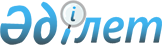 Амангелді ауданының 2016-2018 жылдарға арналған аудандық бюджеті туралыҚостанай облысы Амангелді ауданы мәслихатының 2015 жылғы 23 желтоқсандағы № 363 шешімі. Қостанай облысының Әділет департаментінде 2015 жылғы 30 желтоқсанда № 6108 болып тіркелді      Қазақстан Республикасының 2008 жылғы 4 желтоқсандағы Бюджет кодексінің 75-бабына, "Қазақстан Республикасындағы жергілікті мемлекеттік басқару және өзін-өзі басқару туралы" Қазақстан Республикасының 2001 жылғы 23 қаңтардағы Заңының 6-бабына сәйкес Амангелді аудандық мәслихаты ШЕШІМ ҚАБЫЛДАДЫ:

      1. Амангелді ауданының 2016-2018 жылдарға арналған бюджеті тиісінше 1, 2 және 3-қосымшаларға сәйкес, оның ішінде 2016 жылға мынадай көлемдерде бекітілсін:

      1) кірістер – 2 082 859,2 мың теңге, оның iшiнде:

      салықтық түсімдер бойынша – 121 619,0 мың теңге; 

      салықтық емес түсімдер бойынша – 1 717,2 мың теңге;

      негізгі капиталды сатудан түсетін түсімдер бойынша – 10,0 мың теңге;

      трансферттердің түсімі бойынша – 1 959 513,0 мың теңге; 

      2) шығындар – 2 107 683,3 мың теңге; 

      3) таза бюджеттiк кредиттеу – 1 618,0 мың теңге, оның iшiнде: 

      бюджеттiк кредиттер – 9 545,0 мың теңге; 

      бюджеттiк кредиттердi өтеу – 7 927,0 мың теңге; 

      4) қаржы активтерімен операциялар бойынша сальдо – 0,0 мың теңге; оның ішінде: қаржы активтерiн сатып алу – 0,0 мың теңге;

      5) бюджет тапшылығы (профициті) – - 26 442,1 мың теңге; 

      6) бюджет тапшылығын қаржыландыру (профицитін пайдалану) – 26 442,1 мың теңге.

      Ескерту. 1-тармақ жаңа редакцияда - Қостанай облысы Амангелді ауданы мәслихатының 29.11.2016 № 73 шешімімен (01.01.2016 бастап қолданысқа енгізіледі).

      2. 2016 жылға арналған аудандық бюджетте республикалық және облыстық бюджеттерден ағымдағы нысаналы трансферттер түсімі, оның ішінде:

      жергілікті атқарушы органдардың агроөнеркәсіптік кешен бөлімшелерін ұстауға – 4628,2 мың теңге сомасында;

      әкімшілік мемлекеттік қызметшілердің еңбекақысының деңгейін арттыруға – 51930,0 мың теңге сомасында;

      мектепке дейінгі білім беру ұйымдарында мемлекеттік білім беру тапсырысын іске асыруға – 55101,0 мың теңге сомасында;

      жергiлiктi бюджеттерден қаржыландырылатын азаматтық қызметшiлерге еңбекақы төлеу жүйесiнiң жаңа моделiне көшуге, сондай-ақ оларға лауазымдық айлықақыларына ерекше еңбек жағдайлары үшiн ай сайынғы үстемеақы төлеуге – 411616,0 мың теңге сомасында;

      Қазақстан Республикасында мүгедектердің құқықтарын қамтамасыз ету және өмір сүру сапасын жақсарту жөніндегі 2012 - 2018 жылдарға арналған іс-шаралар жоспарын іске асыруға – 1757,0 мың теңге сомасында;

      Жұмыспен қамту 2020 жол картасы бойынша қалаларды және ауылдық елді мекендерді дамыту шеңберінде объектілерді жөндеуге – 6856,0 мың теңге сомасында;

      балалардың және жасөспірімдердің психикалық денсаулығын тексеруді қамтамасыз ету және халыққа психологиялық-медициналық-педагогикалық консультациялық көмекті көрсету бойынша функцияларды беруге байланысты психологиялық-педагогикалық түзету кабинеттерін ұстауға – 9257,0 мың теңге сомасында;

      қамқоршы тәрбиелеушілерге еңбекақы төлеу бойынша функцияларды беруге байланысты қамқоршы тәрбиелеушілерге берілген баланы (балаларды) ұстауға – 2850,0 мың теңге сомасында;

      аудандық және қалалық мамандандырылмаған балалар мен жасөспірімдер спорт мектептерінің қызметін қамтамасыз ету бойынша функцияларды беруге байланысты балалар мен жасөспірімдер спорт мектептерін ұстауға – 22889,0 мың теңге сомасында;

      Жұмыспен қамту 2020 жол картасы шеңберінде іс-шараларды іске асыруға – 25849,0 мың теңге сомасында, оның ішінде:

      халықты жұмыспен қамту орталықтарының қызметін қамтамасыз етуге – 16855,0 мың теңге сомасында;

      кадрларды кәсіптік даярлау, қайта даярлау және біліктілігін арттыруға – 2576,0 мың теңге сомасында;

      жалақыны ішінара субсидиялауға – 4127,0 мың теңге сомасында;

      жастар практикасына – 2291,0 мың теңге сомасында көзделгені ескерілсін.

      Ескерту. 2-тармаққа өзгерістер енгізілді - Қостанай облысы Амангелді ауданы мәслихатының 06.06.2016 № 38 шешімімен (01.01.2016 бастап қолданысқа енгізіледі).

      3. 2016 жылға арналған аудандық бюджетте республикалық бюджеттен бюджеттік кредиттер мамандарды әлеуметтік қолдау шараларын іске асыруға – 9545,0 мың теңге сомасында көзделгені ескерілсін.

      4. Амангелді ауданының жергілікті атқарушы органының 2016 жылға арналған резерві – 1931,0 мың теңге сомасында бекітілсін.

      5. 2016 жылға арналған облыстық бюджеттен аудандық бюджетке берілетін субвенцилар көлемі – 1399815,0 мың теңге.

      6. Ауданның бюджетінен облыстық бюджетке бюджеттік алып қоюлардың көлемі көзделмеген.

      7. 2016 жылға арналған аудандық бюджетті атқару процесінде секвестрлеуге жатпайтын жергілікті бюджеттік бағдарламалардың тізбесі осы шешімнің 4-қосымшасына сәйкес бекітілсін.

      8. 2016-2018 жылдарға арналған Амангелді ауданының кенттер, ауылдар, ауылдық округтердің бюджеттік бағдарламаларының тізбесі 5, 6 және 7-қосымшаларға сәйкес бекітілсін.

      9. 2016-2018 жылдарға арналған аудан бюджетінде жергілікті өзін-өзі басқару органдарына берілетін трансфеттердің ауылдар, кенттер, ауылдық округтер арасында қаражат бөлінуі 8, 9 және 10-қосымшаларға сәйкес қарастырылғаны ескерілсін.

      10. Осы шешім 2016 жылғы 1 қаңтардан бастап қолданысқа енгізіледі.



      КЕЛІСІЛДІ

      "Амангелді ауданы әкімдігінің 

      экономика және бюджеттік 

      жоспарлау бөлімі" коммуналдық 

      мемлекеттік мекемесінің басшысы 

      ____________________ М. Сакетов 

      2015 жылғы 23 желтоқсан

 Амангелді ауданының 2016 жылға арналған аудандық бюджеті      Ескерту. 1-қосымша жаңа редакцияда - Қостанай облысы Амангелді ауданы мәслихатының 29.11.2016 № 73 шешімімен (01.01.2016 бастап қолданысқа енгізіледі).

 Амангелді ауданының 2017 жылға арналған аудандық бюджеті Амангелді ауданының 2018 жылға арналған аудандық бюджеті 2016 жылға арналған жергілікті бюджеттік атқару процесінде
секвестрлеуге жатпайтын жергілікті бюджеттік бағдарламалар
тізбесі 2016 жылға арналған Амангелді ауданының кенттер, ауылдар, ауылдық округтердің бюджеттік бағдарламалар тізбесі      Ескерту. 5-қосымша жаңа редакцияда - Қостанай облысы Амангелді ауданы мәслихатының 29.11.2016 № 73 шешімімен (01.01.2016 бастап қолданысқа енгізіледі).

 2017 жылға арналған Амангелді ауданының кенттер,
ауылдар, ауылдық округтердің бюджеттік бағдарламалар тізбесі 2018 жылға арналған Амангелді ауданының кенттер,
ауылдар, ауылдық округтердің бюджеттік бағдарламалар тізбесі 2016 жылға арналған Амангелді ауданының жергілікті өзін-өзі басқару органдарына берілетін трансферттер тізімі 2017 жылға арналған Амангелді ауданының жергілікті өзін-өзі
басқару органдарына берілетін трансферттер тізімі 2018 жылға арналған Амангелді ауданының жергілікті
өзін-өзі басқару органдарына берілетін трансферттер тізімі
					© 2012. Қазақстан Республикасы Әділет министрлігінің «Қазақстан Республикасының Заңнама және құқықтық ақпарат институты» ШЖҚ РМК
				
      Кезекті он жетінші сессия төрағасы

Е. Давлетов

      Аудандық мәслихат хатшысы

Ә. Саматов
Мәслихаттың
2015 жылғы 23 желтоқсандағы
№ 363 шешіміне 1-қосымшаСанаты

Санаты

Санаты

Санаты

Санаты

Сомасы,
мың теңге

Сыныбы

Сыныбы

Сыныбы

Сыныбы

Сомасы,
мың теңге

Кіші сыныбы

Кіші сыныбы

Кіші сыныбы

Сомасы,
мың теңге

Ерекшелігі

Ерекшелігі

Сомасы,
мың теңге

Атауы

Сомасы,
мың теңге

I

І. Кірістер

2 082 859,2

1

00

0

00

Салықтық түciмдер

121 619,0

1

01

0

00

Табыс салығы

48 898,0

1

01

2

00

Жеке табыс салығы

48 898,0

1

03

0

00

Әлеуметтiк салық

42 387,0

1

03

1

00

Әлеуметтiк салық

42 387,0

1

04

0

00

Меншiкке салынатын салықтар

22 073,0

1

04

1

00

Мүлiкке салынатын салықтар

9 819,0

1

04

3

00

Жер салығы

1 031,0

1

04

4

00

Көлiк құралдарына салынатын салық

8 255,0

1

04

5

00

Бірыңғай жер салығы

2 968,0

1

05

0

00

Тауарларға, жұмыстарға және қызметтерге салынатын iшкi салықтар

7 183,0

1

05

2

00

Акциздер

1 079,0

1

05

3

00

Табиғи және басқа да ресурстарды пайдаланғаны үшін түсетiн түсiмдер

3 645,0

1

05

4

00

Кәсiпкерлiк және кәсiби қызметтi жүргiзгенi үшiн алынатын алымдар

2 459,0

1

08

0

0

Заңдық маңызы бар әрекеттерді жасағаны және (немесе) оған уәкілеттігі бар мемлекеттік органдар немесе лауазымды адамдар құжаттар бергені үшін алынатын міндетті төлемдер

1 078,0

2

00

0

00

Салықтық емес түciмдер

1 717,2

2

01

0

00

Мемлекеттік меншіктен түсетін кірістер

1 313,2

2

01

5

00

Мемлекет меншiгiндегi мүлiктi жалға беруден түсетiн кiрiстер

1 304,0

2

01

7

00

Мемлекеттiк бюджеттен берiлген кредиттер бойынша сыйақылар

9,2

2

06

0

00

Басқа да салықтық емес түсiмдер

404,0

2

06

1

00

Басқа да салықтық емес түсiмдер

404,0

3

00

0

00

Негізгі капиталды сатудан түсетін түсімдер

10,0

3

03

1

00

Жерді сату

10,0

4

00

0

00

Трансферттердің түсімдері

1 959 513,0

4

02

0

00

Мемлекеттiк басқарудың жоғары тұрған органдарынан түсетiн трансферттер

1 959 513,0

4

02

2

00

Облыстық бюджеттен түсетiн трансферттер

1 959 513,0

Фукционалдық топ

Фукционалдық топ

Фукционалдық топ

Фукционалдық топ

Фукционалдық топ

Фукционалдық топ

Фукционалдық топ

Фукционалдық топ

Фукционалдық топ

Фукционалдық топ

Сомасы,
мың теңге

Функционалдық кіші топ

Функционалдық кіші топ

Функционалдық кіші топ

Функционалдық кіші топ

Функционалдық кіші топ

Функционалдық кіші топ

Функционалдық кіші топ

Функционалдық кіші топ

Сомасы,
мың теңге

Бюджеттік бағдарламалардың әкімшісі

Бюджеттік бағдарламалардың әкімшісі

Бюджеттік бағдарламалардың әкімшісі

Бюджеттік бағдарламалардың әкімшісі

Бюджеттік бағдарламалардың әкімшісі

Бюджеттік бағдарламалардың әкімшісі

Сомасы,
мың теңге

Бюджеттік бағдарлама

Бюджеттік бағдарлама

Бюджеттік бағдарлама

Бюджеттік бағдарлама

Сомасы,
мың теңге

Атауы

Атауы

Сомасы,
мың теңге

ІІ. Шығындар

ІІ. Шығындар

2 107 683,3

01

01

Жалпы сипаттағы мемлекеттiк қызметтер

Жалпы сипаттағы мемлекеттiк қызметтер

265 721,1

1

1

Мемлекеттiк басқарудың жалпы функцияларын орындайтын өкiлдi, атқарушы және басқа органдар

Мемлекеттiк басқарудың жалпы функцияларын орындайтын өкiлдi, атқарушы және басқа органдар

215 456,3

112

112

Аудан (облыстық маңызы бар қала) мәслихатының аппараты

Аудан (облыстық маңызы бар қала) мәслихатының аппараты

14 944,9

001

001

Аудан (облыстық маңызы бар қала) мәслихатының қызметін қамтамасыз ету жөніндегі қызметтер

Аудан (облыстық маңызы бар қала) мәслихатының қызметін қамтамасыз ету жөніндегі қызметтер

14 944,9

122

122

Аудан (облыстық маңызы бар қала) әкімінің аппараты

Аудан (облыстық маңызы бар қала) әкімінің аппараты

83 776,0

001

001

Аудан (облыстық маңызы бар қала) әкімінің қызметін қамтамасыз ету жөніндегі қызметтер

Аудан (облыстық маңызы бар қала) әкімінің қызметін қамтамасыз ету жөніндегі қызметтер

83 403,5

003

003

Мемлекеттік органның күрделі шығыстары

Мемлекеттік органның күрделі шығыстары

372,5

123

123

Қаладағы аудан, аудандық маңызы бар қала, кент, ауыл, ауылдық округ әкімінің аппараты

Қаладағы аудан, аудандық маңызы бар қала, кент, ауыл, ауылдық округ әкімінің аппараты

116 735,4

001

001

Қаладағы аудан, аудандық маңызы бар қаланың, кент, ауыл, ауылдық округ әкімінің қызметін қамтамасыз ету жөніндегі қызметтер

Қаладағы аудан, аудандық маңызы бар қаланың, кент, ауыл, ауылдық округ әкімінің қызметін қамтамасыз ету жөніндегі қызметтер

113,634,4

022

022

Мемлекеттік органның күрделі шығыстары

Мемлекеттік органның күрделі шығыстары

3 101,0

2

2

Қаржылық қызмет

Қаржылық қызмет

13 872,4

452

452

Ауданның (облыстық маңызы бар қаланың) қаржы бөлімі

Ауданның (облыстық маңызы бар қаланың) қаржы бөлімі

13 872,4

001

001

Ауданның (облыстық маңызы бар қаланың) бюджетін орындау және коммуналдық меншігін басқару саласындағы мемлекеттік саясатты іске асыру жөніндегі қызметтер

Ауданның (облыстық маңызы бар қаланың) бюджетін орындау және коммуналдық меншігін басқару саласындағы мемлекеттік саясатты іске асыру жөніндегі қызметтер

13 421,4

003

003

Салық салу мақсатында мүлікті бағалауды жүргізу

Салық салу мақсатында мүлікті бағалауды жүргізу

335,0

010

010

Жекешелендіру, коммуналдық меншікті басқару, жекешелендіруден кейінгі қызмет және осыған байланысты дауларды реттеу

Жекешелендіру, коммуналдық меншікті басқару, жекешелендіруден кейінгі қызмет және осыған байланысты дауларды реттеу

116,0

5

5

Жоспарлау және статистикалық қызмет

Жоспарлау және статистикалық қызмет

10 152,0

453

453

Ауданның (облыстық маңызы бар қаланың) экономика және бюджеттік жоспарлау бөлімі

Ауданның (облыстық маңызы бар қаланың) экономика және бюджеттік жоспарлау бөлімі

10 152,0

001

001

Экономикалық саясатты, мемлекеттік жоспарлау жүйесін қалыптастыру және дамыту саласындағы мемлекеттік саясатты іске асыру жөніндегі қызметтер

Экономикалық саясатты, мемлекеттік жоспарлау жүйесін қалыптастыру және дамыту саласындағы мемлекеттік саясатты іске асыру жөніндегі қызметтер

10 152,0

9

9

Жалпы сипаттағы өзге де мемлекеттiк қызметтер

Жалпы сипаттағы өзге де мемлекеттiк қызметтер

26 240,4

454

454

Ауданның (облыстық маңызы бар қаланың) кәсіпкерлік және ауыл шаруашылығы бөлімі

Ауданның (облыстық маңызы бар қаланың) кәсіпкерлік және ауыл шаруашылығы бөлімі

18 203,0

001

001

Жергілікті деңгейде кәсіпкерлікті және ауыл шаруашылығын дамыту саласындағы мемлекеттік саясатты іске асыру жөніндегі қызметтер

Жергілікті деңгейде кәсіпкерлікті және ауыл шаруашылығын дамыту саласындағы мемлекеттік саясатты іске асыру жөніндегі қызметтер

15 043,0

007

007

Мемлекеттік органның күрделі шығыстары

Мемлекеттік органның күрделі шығыстары

3 160,0

458

458

Ауданның (облыстық маңызы бар қаланың) тұрғын үй-коммуналдық шаруашылығы, жолаушылар көлігі және автомобиль жолдары бөлімі

Ауданның (облыстық маңызы бар қаланың) тұрғын үй-коммуналдық шаруашылығы, жолаушылар көлігі және автомобиль жолдары бөлімі

8 037,4

001

001

Жергілікті деңгейде тұрғын үй-коммуналдық шаруашылығы, жолаушылар көлігі және автомобиль жолдары саласындағы мемлекеттік саясатты іске асыру жөніндегі қызметтер

Жергілікті деңгейде тұрғын үй-коммуналдық шаруашылығы, жолаушылар көлігі және автомобиль жолдары саласындағы мемлекеттік саясатты іске асыру жөніндегі қызметтер

7 836,4

013

013

Мемлекеттік органның күрделі шығыстары

Мемлекеттік органның күрделі шығыстары

201,0

02

02

Қорғаныс

Қорғаныс

3 584,0

1

1

Әскери мұқтаждар

Әскери мұқтаждар

3 584,0

122

122

Аудан (облыстық маңызы бар қала) әкімінің аппараты

Аудан (облыстық маңызы бар қала) әкімінің аппараты

3 584,0

005

005

Жалпыға бірдей әскери міндетті атқару шеңберіндегі іс-шаралар

Жалпыға бірдей әскери міндетті атқару шеңберіндегі іс-шаралар

3 584,0

04

04

Бiлiм беру

Бiлiм беру

1 411 068,1

1

1

Мектепке дейiнгі тәрбие және оқыту

Мектепке дейiнгі тәрбие және оқыту

123 133,6

464

464

Ауданның (облыстық маңызы бар қаланың) білім бөлімі

Ауданның (облыстық маңызы бар қаланың) білім бөлімі

123 133,6

009

009

Мектепке дейінгі тәрбие мен оқыту ұйымдарының қызметін қамтамасыз ету

Мектепке дейінгі тәрбие мен оқыту ұйымдарының қызметін қамтамасыз ету

80 128,0

040

040

Мектепке дейінгі білім беру ұйымдарында мемлекеттік білім беру тапсырысын іске асыруға

Мектепке дейінгі білім беру ұйымдарында мемлекеттік білім беру тапсырысын іске асыруға

43 005,6

2

2

Бастауыш, негізгі орта және жалпы орта білім беру

Бастауыш, негізгі орта және жалпы орта білім беру

1 225 417,3

464

464

Ауданның (облыстық маңызы бар қаланың) білім бөлімі

Ауданның (облыстық маңызы бар қаланың) білім бөлімі

1 196 008,5

003

003

Жалпы білім беру

Жалпы білім беру

1 151 309,1

006

006

Балаларға қосымша білім беру

Балаларға қосымша білім беру

44 699,4

465

465

Ауданның (облыстық маңызы бар қаланың) дене шынықтыру және спорт бөлімі

Ауданның (облыстық маңызы бар қаланың) дене шынықтыру және спорт бөлімі

29 408,8

017

017

Балалар мен жасөспірімдерге спорт бойынша қосымша білім беру

Балалар мен жасөспірімдерге спорт бойынша қосымша білім беру

29 408,8

9

9

Бiлiм беру саласындағы өзге де қызметтер

Бiлiм беру саласындағы өзге де қызметтер

62 517,2

464

464

Ауданның (облыстық маңызы бар қаланың) білім бөлімі

Ауданның (облыстық маңызы бар қаланың) білім бөлімі

62 517,2

001

001

Жергілікті деңгейде білім беру саласындағы мемлекеттік саясатты іске асыру жөніндегі қызметтер

Жергілікті деңгейде білім беру саласындағы мемлекеттік саясатты іске асыру жөніндегі қызметтер

13 306,0

005

005

Ауданның (облыстық маңызы бар қаланың) мемлекеттік білім беру мекемелер үшін оқулықтар мен оқу-әдiстемелiк кешендерді сатып алу және жеткізу

Ауданның (облыстық маңызы бар қаланың) мемлекеттік білім беру мекемелер үшін оқулықтар мен оқу-әдiстемелiк кешендерді сатып алу және жеткізу

13 581,5

015

015

Жетім баланы (жетім балаларды) және ата-аналарының қамқорынсыз қалған баланы (балаларды) күтіп-ұстауға қамқоршыларға (қорғаншыларға) ай сайынға ақшалай қаражат төлемі

Жетім баланы (жетім балаларды) және ата-аналарының қамқорынсыз қалған баланы (балаларды) күтіп-ұстауға қамқоршыларға (қорғаншыларға) ай сайынға ақшалай қаражат төлемі

2 554,0

029

029

Балалар мен жасөспірімдердің психикалық денсаулығын зерттеу және халыққа психологиялық-медициналық-педагогикалық консультациялық көмек көрсету

Балалар мен жасөспірімдердің психикалық денсаулығын зерттеу және халыққа психологиялық-медициналық-педагогикалық консультациялық көмек көрсету

12 062,3

067

067

Ведомстволық бағыныстағы мемлекеттік мекемелерінің және ұйымдарының күрделі шығыстары

Ведомстволық бағыныстағы мемлекеттік мекемелерінің және ұйымдарының күрделі шығыстары

21 013,4

06

06

Әлеуметтiк көмек және әлеуметтiк қамсыздандыру

Әлеуметтiк көмек және әлеуметтiк қамсыздандыру

122 867,9

1

1

Әлеуметтiк қамсыздандыру

Әлеуметтiк қамсыздандыру

58 125,8

451

451

Ауданның (облыстық маңызы бар қаланың) жұмыспен қамту және әлеуметтік бағдарламалар бөлімі

Ауданның (облыстық маңызы бар қаланың) жұмыспен қамту және әлеуметтік бағдарламалар бөлімі

56 227,2

005

005

Мемлекеттік атаулы әлеуметтік көмек

Мемлекеттік атаулы әлеуметтік көмек

1 838,2

016

016

18 жасқа дейінгі балаларға мемлекеттік жәрдемақылар

18 жасқа дейінгі балаларға мемлекеттік жәрдемақылар

54 283,0

025

025

Өрлеу жобасы бойынша келісілген қаржылай көмекті енгізу

Өрлеу жобасы бойынша келісілген қаржылай көмекті енгізу

106,0

464

464

Ауданның (облыстық маңызы бар қаланың) білім бөлімі

Ауданның (облыстық маңызы бар қаланың) білім бөлімі

1 898,6

030

030

Патронат тәрбиешілерге берілген баланы (балаларды) асырап бағу

Патронат тәрбиешілерге берілген баланы (балаларды) асырап бағу

1 898,6

2

2

Әлеуметтiк көмек

Әлеуметтiк көмек

41 412,0

451

451

Ауданның (облыстық маңызы бар қаланың) жұмыспен қамту және әлеуметтік бағдарламалар бөлімі

Ауданның (облыстық маңызы бар қаланың) жұмыспен қамту және әлеуметтік бағдарламалар бөлімі

41 412,0

002

002

Жұмыспен қамту бағдарламасы

Жұмыспен қамту бағдарламасы

21 056,0

006

006

Тұрғын үйге көмек көрсету

Тұрғын үйге көмек көрсету

94,0

007

007

Жергілікті өкілетті органдардың шешімі бойынша мұқтаж азаматтардың жекелеген топтарына әлеуметтік көмек

Жергілікті өкілетті органдардың шешімі бойынша мұқтаж азаматтардың жекелеген топтарына әлеуметтік көмек

14 383,0

010

010

Үйден тәрбиеленіп оқытылатын мүгедек балаларды материалдық қамтамасыз ету

Үйден тәрбиеленіп оқытылатын мүгедек балаларды материалдық қамтамасыз ету

509,0

014

014

Мұқтаж азаматтарға үйде әлеуметтiк көмек көрсету

Мұқтаж азаматтарға үйде әлеуметтiк көмек көрсету

3 266,0

017

017

Мүгедектерді оңалту жеке бағдарламасына сәйкес, мұқтаж мүгедектерді міндетті гигиеналық құралдармен және ымдау тілі мамандарының қызмет көрсетуін, жеке көмекшілермен қамтамасыз ету

Мүгедектерді оңалту жеке бағдарламасына сәйкес, мұқтаж мүгедектерді міндетті гигиеналық құралдармен және ымдау тілі мамандарының қызмет көрсетуін, жеке көмекшілермен қамтамасыз ету

2 104,0

9

9

Әлеуметтiк көмек және әлеуметтiк қамтамасыз ету салаларындағы өзге де қызметтер

Әлеуметтiк көмек және әлеуметтiк қамтамасыз ету салаларындағы өзге де қызметтер

23 330,1

451

451

Ауданның (облыстық маңызы бар қаланың) жұмыспен қамту және әлеуметтік бағдарламалар бөлімі

Ауданның (облыстық маңызы бар қаланың) жұмыспен қамту және әлеуметтік бағдарламалар бөлімі

23 330,1

001

001

Жергілікті деңгейде халық үшін әлеуметтік бағдарламаларды жұмыспен қамтуды қамтамасыз етуді іске асыру саласындағы мемлекеттік саясатты іске асыру жөніндегі қызметтер

Жергілікті деңгейде халық үшін әлеуметтік бағдарламаларды жұмыспен қамтуды қамтамасыз етуді іске асыру саласындағы мемлекеттік саясатты іске асыру жөніндегі қызметтер

20 553,1

011

011

Жәрдемақыларды және басқа да әлеуметтік төлемдерді есептеу, төлеу мен жеткізу бойынша қызметтерге ақы төлеу

Жәрдемақыларды және басқа да әлеуметтік төлемдерді есептеу, төлеу мен жеткізу бойынша қызметтерге ақы төлеу

925,0

021

021

Мемлекеттік органның күрделі шығыстары

Мемлекеттік органның күрделі шығыстары

480,0

050

050

Қазақстан Республикасында мүгедектердің құқықтарын қамтамасыз ету және өмір сүру сапасын жақсарту жөніндегі 2012 - 2018 жылдарға арналған іс-шаралар жоспарын іске асыру

Қазақстан Республикасында мүгедектердің құқықтарын қамтамасыз ету және өмір сүру сапасын жақсарту жөніндегі 2012 - 2018 жылдарға арналған іс-шаралар жоспарын іске асыру

1 372,0

07

07

Тұрғын үй-коммуналдық шаруашылық

Тұрғын үй-коммуналдық шаруашылық

18 221,7

1

1

Тұрғын үй шаруашылығы

Тұрғын үй шаруашылығы

13 095,7

123

123

Қаладағы аудан, аудандық маңызы бар қала, кент, ауыл, ауылдық округ әкімінің аппараты

Қаладағы аудан, аудандық маңызы бар қала, кент, ауыл, ауылдық округ әкімінің аппараты

2 118,0

027

027

Жұмыспен қамту 2020 жол картасы бойынша қалаларды және ауылдық елді мекендерді дамыту шеңберінде объектілерді жөндеу және абаттандыру

Жұмыспен қамту 2020 жол картасы бойынша қалаларды және ауылдық елді мекендерді дамыту шеңберінде объектілерді жөндеу және абаттандыру

2 118,0

455

455

Ауданның (облыстық маңызы бар қаланың) мәдениет және тілдерді дамыту бөлімі

Ауданның (облыстық маңызы бар қаланың) мәдениет және тілдерді дамыту бөлімі

807,9

024

024

Жұмыспен қамту 2020 жол картасы бойынша қалаларды және ауылдық елді мекендерді дамыту шеңберінде объектілерді жөндеу

Жұмыспен қамту 2020 жол картасы бойынша қалаларды және ауылдық елді мекендерді дамыту шеңберінде объектілерді жөндеу

807,9

458

458

Ауданның (облыстық маңызы бар қаланың) тұрғын үй-коммуналдық шаруашылығы, жолаушылар көлігі және автомобиль жолдары бөлімі

Ауданның (облыстық маңызы бар қаланың) тұрғын үй-коммуналдық шаруашылығы, жолаушылар көлігі және автомобиль жолдары бөлімі

3 509,1

003

003

Мемлекеттік тұрғын үй қорының сақталуын ұйымдастыру

Мемлекеттік тұрғын үй қорының сақталуын ұйымдастыру

1 820,1

041

041

Жұмыспен қамту 2020 жол картасы бойынша қалаларды және ауылдық елді мекендерді дамыту шеңберінде объектілерді жөндеу және абаттандыру

Жұмыспен қамту 2020 жол картасы бойынша қалаларды және ауылдық елді мекендерді дамыту шеңберінде объектілерді жөндеу және абаттандыру

1 689,0

464

464

Ауданның (облыстық маңызы бар қаланың) білім бөлімі

Ауданның (облыстық маңызы бар қаланың) білім бөлімі

1 027,7

026

026

Жұмыспен қамту 2020 жол картасы бойынша қалаларды және ауылдық елді мекендерді дамыту шеңберінде объектілерді жөндеу

Жұмыспен қамту 2020 жол картасы бойынша қалаларды және ауылдық елді мекендерді дамыту шеңберінде объектілерді жөндеу

1 027,7

465

465

Ауданның (облыстық маңызы бар қаланың) дене шынықтыру және спорт бөлімі

Ауданның (облыстық маңызы бар қаланың) дене шынықтыру және спорт бөлімі

5 633,0

009

009

Жұмыспен қамту 2020 жол картасы бойынша қалаларды және ауылдық елді мекендерді дамыту шеңберінде объектілерді жөндеу

Жұмыспен қамту 2020 жол картасы бойынша қалаларды және ауылдық елді мекендерді дамыту шеңберінде объектілерді жөндеу

5 633,0

3

3

Елді-мекендерді көркейту

Елді-мекендерді көркейту

5 126,0

123

123

Қаладағы аудан, аудандық маңызы бар қала, кент, ауыл, ауылдық округ әкімінің аппараты

Қаладағы аудан, аудандық маңызы бар қала, кент, ауыл, ауылдық округ әкімінің аппараты

5 126,0

008

008

Елді мекендердегі көшелерді жарықтандыру

Елді мекендердегі көшелерді жарықтандыру

5 126,0

08

08

Мәдениет, спорт, туризм және ақпараттық кеңістiк

Мәдениет, спорт, туризм және ақпараттық кеңістiк

145 212,9

1

1

Мәдениет саласындағы қызмет

Мәдениет саласындағы қызмет

49 052,0

455

455

Ауданның (облыстық маңызы бар қаланың) мәдениет және тілдерді дамыту бөлімі

Ауданның (облыстық маңызы бар қаланың) мәдениет және тілдерді дамыту бөлімі

49 052,0

003

003

Мәдени-демалыс жұмысын қолдау

Мәдени-демалыс жұмысын қолдау

49 052,0

2

2

Спорт

Спорт

19 629,8

465

465

Ауданның (облыстық маңызы бар қаланың) дене шынықтыру және спорт бөлімі

Ауданның (облыстық маңызы бар қаланың) дене шынықтыру және спорт бөлімі

19 629,8

001

001

Жергілікті деңгейде дене шынықтыру және спорт саласындағы мемлекеттік саясатты іске асыру жөніндегі қызметтер

Жергілікті деңгейде дене шынықтыру және спорт саласындағы мемлекеттік саясатты іске асыру жөніндегі қызметтер

5 898,0

005

005

Ұлттық және бұқаралық спорт түрлерін дамыту

Ұлттық және бұқаралық спорт түрлерін дамыту

10 538,3

006

006

Аудандық (облыстық маңызы бар қалалық) деңгейде спорттық жарыстар өткiзу

Аудандық (облыстық маңызы бар қалалық) деңгейде спорттық жарыстар өткiзу

338,5

007

007

Әртүрлi спорт түрлерi бойынша аудан (облыстық маңызы бар қала) құрама командаларының мүшелерiн дайындау және олардың облыстық спорт жарыстарына қатысуы

Әртүрлi спорт түрлерi бойынша аудан (облыстық маңызы бар қала) құрама командаларының мүшелерiн дайындау және олардың облыстық спорт жарыстарына қатысуы

2 540,0

032

032

Ведомстволық бағыныстағы мемлекеттік мекемелерінің және ұйымдарының күрделі шығыстары

Ведомстволық бағыныстағы мемлекеттік мекемелерінің және ұйымдарының күрделі шығыстары

315,0

3

3

Ақпараттық кеңiстiк

Ақпараттық кеңiстiк

52 526,3

455

455

Ауданның (облыстық маңызы бар қаланың) мәдениет және тілдерді дамыту бөлімі

Ауданның (облыстық маңызы бар қаланың) мәдениет және тілдерді дамыту бөлімі

50 462,0

006

006

Аудандық (қалалық) кiтапханалардың жұмыс iстеуi

Аудандық (қалалық) кiтапханалардың жұмыс iстеуi

49 900,0

007

007

Мемлекеттiк тiлдi және Қазақстан халқының басқа да тiлдерін дамыту

Мемлекеттiк тiлдi және Қазақстан халқының басқа да тiлдерін дамыту

562,0

456

456

Ауданның (облыстық маңызы бар қаланың) ішкі саясат бөлімі

Ауданның (облыстық маңызы бар қаланың) ішкі саясат бөлімі

2 064,3

002

002

Мемлекеттік ақпараттық саясат жүргізу жөніндегі қызметтер

Мемлекеттік ақпараттық саясат жүргізу жөніндегі қызметтер

2 064,3

9

9

Мәдениет, спорт, туризм және ақпараттық кеңiстiктi ұйымдастыру жөнiндегi өзге де қызметтер

Мәдениет, спорт, туризм және ақпараттық кеңiстiктi ұйымдастыру жөнiндегi өзге де қызметтер

24 004,8

455

455

Ауданның (облыстық маңызы бар қаланың) мәдениет және тілдерді дамыту бөлімі

Ауданның (облыстық маңызы бар қаланың) мәдениет және тілдерді дамыту бөлімі

12 321,0

001

001

Жергілікті деңгейде тілдерді және мәдениетті дамыту саласындағы мемлекеттік саясатты іске асыру жөніндегі қызметтер

Жергілікті деңгейде тілдерді және мәдениетті дамыту саласындағы мемлекеттік саясатты іске асыру жөніндегі қызметтер

6 897,0

032

032

Ведомстволық бағыныстағы мемлекеттік мекемелерінің және ұйымдарының күрделі шығыстары

Ведомстволық бағыныстағы мемлекеттік мекемелерінің және ұйымдарының күрделі шығыстары

5 424,0

456

456

Ауданның (облыстық маңызы бар қаланың) ішкі саясат бөлімі

Ауданның (облыстық маңызы бар қаланың) ішкі саясат бөлімі

11 683,8

001

001

Жергілікті деңгейде ақпарат, мемлекеттілікті нығайту және азаматтардың әлеуметтік сенімділігін қалыптастыру саласында мемлекеттік саясатты іске асыру жөніндегі қызметтер

Жергілікті деңгейде ақпарат, мемлекеттілікті нығайту және азаматтардың әлеуметтік сенімділігін қалыптастыру саласында мемлекеттік саясатты іске асыру жөніндегі қызметтер

7 183,6

003

003

Жастар саясаты саласында іс-шараларды іске асыру

Жастар саясаты саласында іс-шараларды іске асыру

4 500,2

10

10

Ауыл, су, орман, балық шаруашылығы, ерекше қорғалатын табиғи аумақтар, қоршаған ортаны және жануарлар дүниесін қорғау, жер қатынастары

Ауыл, су, орман, балық шаруашылығы, ерекше қорғалатын табиғи аумақтар, қоршаған ортаны және жануарлар дүниесін қорғау, жер қатынастары

85 007,2

1

1

Ауыл шаруашылығы

Ауыл шаруашылығы

27 838,2

453

453

Ауданның (облыстық маңызы бар қаланың) экономика және бюджеттік жоспарлау бөлімі

Ауданның (облыстық маңызы бар қаланың) экономика және бюджеттік жоспарлау бөлімі

6 895,0

099

099

Мамандардың әлеуметтік көмек көрсетуі жөніндегі шараларды іске асыру

Мамандардың әлеуметтік көмек көрсетуі жөніндегі шараларды іске асыру

6 895,0

473

473

Ауданның (облыстық маңызы бар қаланың) ветеринария бөлімі

Ауданның (облыстық маңызы бар қаланың) ветеринария бөлімі

20 943,2

001

001

Жергілікті деңгейде ветеринария саласындағы мемлекеттік саясатты іске асыру жөніндегі қызметтер

Жергілікті деңгейде ветеринария саласындағы мемлекеттік саясатты іске асыру жөніндегі қызметтер

11 233,2

003

003

Мемлекеттік органның күрделі шығыстары

Мемлекеттік органның күрделі шығыстары

6 210,0

006

006

Ауру жануарларды санитарлық союды ұйымдастыру

Ауру жануарларды санитарлық союды ұйымдастыру

1 500,0

007

007

Қаңғыбас иттер мен мысықтарды аулауды және жоюды ұйымдастыру

Қаңғыбас иттер мен мысықтарды аулауды және жоюды ұйымдастыру

2 000,0

6

6

Жер қатынастары

Жер қатынастары

10 763,0

463

463

Ауданның (облыстық маңызы бар қаланың) жер қатынастары бөлімі

Ауданның (облыстық маңызы бар қаланың) жер қатынастары бөлімі

10 763,0

001

001

Аудан (облыстық маңызы бар қала) аумағында жер қатынастарын реттеу саласындағы мемлекеттік саясатты іске асыру жөніндегі қызметтер

Аудан (облыстық маңызы бар қала) аумағында жер қатынастарын реттеу саласындағы мемлекеттік саясатты іске асыру жөніндегі қызметтер

10 763,0

9

9

Ауыл, су, орман, балық шаруашылығы, қоршаған ортаны қорғау және жер қатынастары саласындағы басқа да қызметтер

Ауыл, су, орман, балық шаруашылығы, қоршаған ортаны қорғау және жер қатынастары саласындағы басқа да қызметтер

46 406,0

473

473

Ауданның (облыстық маңызы бар қаланың) ветеринария бөлімі

Ауданның (облыстық маңызы бар қаланың) ветеринария бөлімі

46 406,0

011

011

Эпизоотияға қарсы іс-шаралар жүргізу

Эпизоотияға қарсы іс-шаралар жүргізу

46 406,0

11

11

Өнеркәсіп, сәулет, қала құрылысы және құрылыс қызметі

Өнеркәсіп, сәулет, қала құрылысы және құрылыс қызметі

9 459,0

2

2

Сәулет, қала құрылысы және құрылыс қызметі

Сәулет, қала құрылысы және құрылыс қызметі

9 459,0

472

472

Ауданның (облыстық маңызы бар қаланың) құрылыс, сәулет және қала құрылысы бөлімі

Ауданның (облыстық маңызы бар қаланың) құрылыс, сәулет және қала құрылысы бөлімі

9 459,0

001

001

Жергілікті деңгейде құрылыс, сәулет және қала құрылысы саласындағы мемлекеттік саясатты іске асыру жөніндегі қызметтер

Жергілікті деңгейде құрылыс, сәулет және қала құрылысы саласындағы мемлекеттік саясатты іске асыру жөніндегі қызметтер

9 459,0

12

12

Көлiк және коммуникация

Көлiк және коммуникация

32 529,0

1

1

Автомобиль көлiгi

Автомобиль көлiгi

32 529,0

458

458

Ауданның (облыстық маңызы бар қаланың) тұрғын үй-коммуналдық шаруашылығы, жолаушылар көлігі және автомобиль жолдары бөлімі

Ауданның (облыстық маңызы бар қаланың) тұрғын үй-коммуналдық шаруашылығы, жолаушылар көлігі және автомобиль жолдары бөлімі

32 529,0

023

023

Автомобиль жолдарының жұмыс істеуін қамтамасыз ету

Автомобиль жолдарының жұмыс істеуін қамтамасыз ету

32 529,0

32 529,0

13

Басқалар

Басқалар

577,1

577,1

9

9

Басқалар

Басқалар

577,1

577,1

452

452

Ауданның (облыстық маңызы бар қаланың) қаржы бөлімі

Ауданның (облыстық маңызы бар қаланың) қаржы бөлімі

577,1

577,1

012

012

Ауданның (облыстық маңызы бар қаланың) жергілікті атқарушы органының резерві

Ауданның (облыстық маңызы бар қаланың) жергілікті атқарушы органының резерві

577,1

577,1

14

Борышқа қызмет көрсету

Борышқа қызмет көрсету

9,2

9,2

1

1

Борышқа қызмет көрсету

Борышқа қызмет көрсету

9,2

9,2

452

452

Ауданның (облыстық маңызы бар қаланың) қаржы бөлiмi

Ауданның (облыстық маңызы бар қаланың) қаржы бөлiмi

9,2

9,2

013

013

Жергiлiктi атқарушы органдардың облыстық бюджеттен қарыздар бойынша сыйақылар мен өзге де төлемдердi төлеу бойынша борышына қызмет көрсету

Жергiлiктi атқарушы органдардың облыстық бюджеттен қарыздар бойынша сыйақылар мен өзге де төлемдердi төлеу бойынша борышына қызмет көрсету

9,2

9,2

15

Трансферттер

Трансферттер

13 426,1

13 426,1

1

1

Трансферттер

Трансферттер

13 426,1

13 426,1

452

452

Ауданның (облыстық маңызы бар қаланың) қаржы бөлімі

Ауданның (облыстық маңызы бар қаланың) қаржы бөлімі

13 426,1

13 426,1

006

006

Нысаналы пайдаланылмаған (толық пайдаланылмаған) трансферттерді қайтару

Нысаналы пайдаланылмаған (толық пайдаланылмаған) трансферттерді қайтару

157,1

157,1

051

051

Жергілікті өзін-өзі басқару органдарына берілетін трансферттер

Жергілікті өзін-өзі басқару органдарына берілетін трансферттер

13 269,0

13 269,0

ІІІ. Таза бюджеттік кредиттеу

ІІІ. Таза бюджеттік кредиттеу

1 618,0

1 618,0

10

Ауыл, су, орман, балық шаруашылығы, ерекше қорғалатын табиғи аумақтар, қоршаған ортаны және жануарлар дүниесін қорғау, жер қатынастары

Ауыл, су, орман, балық шаруашылығы, ерекше қорғалатын табиғи аумақтар, қоршаған ортаны және жануарлар дүниесін қорғау, жер қатынастары

9 545,0

9 545,0

1

1

Ауыл шаруашылығы

Ауыл шаруашылығы

9 545,0

9 545,0

453

453

Ауданның (облыстық маңызы бар қаланың) экономика және бюджеттік жоспарлау бөлімі

Ауданның (облыстық маңызы бар қаланың) экономика және бюджеттік жоспарлау бөлімі

9 545,0

9 545,0

006

006

Мамандарды әлеуметтік қолдау шараларын іске асыру үшін бюджеттік кредиттер

Мамандарды әлеуметтік қолдау шараларын іске асыру үшін бюджеттік кредиттер

9 545,0

9 545,0

Санаты

Санаты

Санаты

Санаты

Санаты

Сомасы,
мың теңге

Сыныбы

Сыныбы

Сыныбы

Сыныбы

Сомасы,
мың теңге

Кіші сыныбы

Кіші сыныбы

Кіші сыныбы

Сомасы,
мың теңге

Ерекшелігі

Ерекшелігі

Сомасы,
мың теңге

Атауы

Сомасы,
мың теңге

5

Бюджеттік кредиттерді өтеу

7 927,0

01

Бюджеттік кредиттерді өтеу

7 927,0

1

Мемлекеттік бюджеттен берілген бюджеттік кредиттерді өтеу

7 927,0

13

Жеке тұлғаларға жергілікті бюджеттен берілген бюджеттік кредиттерді өтеу

7 927,0

IV. Қаржы активтерімен операциялар бойынша сальдо

0,0

V. Бюджет тапшылығы (профициті)

-26 442,1

VI. Бюджет тапшылығын қаржыландыру (профицитін пайдалану)

26 442,1

Мәслихаттың
2015 жылғы 23 желтоқсандағы
№ 363 шешіміне 2-қосымшаСанаты

Санаты

Санаты

Санаты

Санаты

Сомасы,
мың теңге

Сыныбы

Сыныбы

Сыныбы

Сыныбы

Сомасы,
мың теңге

Кіші сыныбы

Кіші сыныбы

Кіші сыныбы

Сомасы,
мың теңге

Ерекшелігі

Ерекшелігі

Сомасы,
мың теңге

Атауы

Сомасы,
мың теңге

I

І. Кірістер

1 717 425,0

1

00

0

00

Салықтық түciмдер

242 691,0

1

01

0

00

Табыс салығы

114 833,0

1

01

2

00

Жеке табыс салығы

114 833,0

1

03

0

00

Әлеуметтiк салық

97 388,0

1

03

1

00

Әлеуметтiк салық

97 388,0

1

04

0

00

Меншiкке салынатын салықтар

21 439,0

1

04

1

00

Мүлiкке салынатын салықтар

9 839,0

1

04

3

00

Жер салығы

1 074,0

1

04

4

00

Көлiк құралдарына салынатын салық

7 558,0

1

04

5

00

Бірыңғай жер салығы

2 968,0

1

05

0

00

Тауарларға, жұмыстарға және қызметтерге салынатын iшкi салықтар

7 533,0

1

05

2

00

Акциздер

1 079,0

1

05

3

00

Табиғи және басқа да ресурстарды пайдаланғаны үшін түсетiн түсiмдер

3 645,0

1

05

4

00

Кәсiпкерлiк және кәсiби қызметтi жүргiзгенi үшiн алынатын алымдар

2 809,0

1

08

0

0

Заңдық маңызы бар әрекеттерді жасағаны және (немесе) оған уәкілеттігі бар мемлекеттік органдар немесе лауазымды адамдар құжаттар бергені үшін алынатын міндетті төлемдер

1 498,0

2

00

0

00

Салықтық емес түciмдер

2 904,0

2

01

0

00

Мемлекеттік меншіктен түсетін кірістер

1 504,0

2

01

5

00

Мемлекет меншiгiндегi мүлiктi жалға беруден түсетiн кiрiстер

1 504,0

2

06

0

00

Басқа да салықтық емес түсiмдер

1 400,0

2

06

1

00

Басқа да салықтық емес түсiмдер

1 400,0

4

00

0

00

Трансферттердің түсімдері

1 471 830,0

4

02

0

00

Мемлекеттiк басқарудың жоғары тұрған органдарынан түсетiн трансферттер

1 471 830,0

4

02

2

00

Облыстық бюджеттен түсетiн трансферттер

1 471 830,0

Фукционалдық топ

Фукционалдық топ

Фукционалдық топ

Фукционалдық топ

Фукционалдық топ

Сомасы,
мың теңге

Функционалдық кіші топ

Функционалдық кіші топ

Функционалдық кіші топ

Функционалдық кіші топ

Сомасы,
мың теңге

Бюджеттік бағдарламалардың әкімшісі

Бюджеттік бағдарламалардың әкімшісі

Бюджеттік бағдарламалардың әкімшісі

Сомасы,
мың теңге

Бюджеттік бағдарлама

Бюджеттік бағдарлама

Сомасы,
мың теңге

Атауы

Сомасы,
мың теңге

ІІ. Шығындар

1 717 425,0

01

Жалпы сипаттағы мемлекеттiк қызметтер

220 328,0

1

Мемлекеттiк басқарудың жалпы функцияларын орындайтын өкiлдi, атқарушы және басқа органдар

179 427,0

112

Аудан (облыстық маңызы бар қала) мәслихатының аппараты

12 642,0

001

Аудан (облыстық маңызы бар қала) мәслихатының қызметін қамтамасыз ету жөніндегі қызметтер

12 642,0

122

Аудан (облыстық маңызы бар қала) әкімінің аппараты

71 469,0

001

Аудан (облыстық маңызы бар қала) әкімінің қызметін қамтамасыз ету жөніндегі қызметтер

70 495,0

003

Мемлекеттік органның күрделі шығыстары

974,0

123

Қаладағы аудан, аудандық маңызы бар қала, кент, ауыл, ауылдық округ әкімінің аппараты

95 316,0

001

Қаладағы аудан, аудандық маңызы бар қаланың, кент, ауыл, ауылдық округ әкімінің қызметін қамтамасыз ету жөніндегі қызметтер

95 316,0

2

Қаржылық қызмет

12 502,0

452

Ауданның (облыстық маңызы бар қаланың) қаржы бөлімі

12 502,0

001

Ауданның (облыстық маңызы бар қаланың) бюджетін орындау және коммуналдық меншігін басқару саласындағы мемлекеттік саясатты іске асыру жөніндегі қызметтер

11 739,0

003

Салық салу мақсатында мүлікті бағалауды жүргізу

343,0

010

Жекешелендіру, коммуналдық меншікті басқару, жекешелендіруден кейінгі қызмет және осыған байланысты дауларды реттеу

420,0

5

Жоспарлау және статистикалық қызмет

8 656,0

453

Ауданның (облыстық маңызы бар қаланың) экономика және бюджеттік жоспарлау бөлімі

8 656,0

001

Экономикалық саясатты, мемлекеттік жоспарлау жүйесін қалыптастыру және дамыту саласындағы мемлекеттік саясатты іске асыру жөніндегі қызметтер

8 656,0

9

Жалпы сипаттағы өзге де мемлекеттiк қызметтер

19 743,0

454

Ауданның (облыстық маңызы бар қаланың) кәсіпкерлік және ауыл шаруашылығы бөлімі

12 844,0

001

Жергілікті деңгейде кәсіпкерлікті және ауыл шаруашылығын дамыту саласындағы мемлекеттік саясатты іске асыру жөніндегі қызметтер

12 844,0

458

Ауданның (облыстық маңызы бар қаланың) тұрғын үй-коммуналдық шаруашылығы, жолаушылар көлігі және автомобиль жолдары бөлімі

6 899,0

001

Жергілікті деңгейде тұрғын үй-коммуналдық шаруашылығы, жолаушылар көлігі және автомобиль жолдары саласындағы мемлекеттік саясатты іске асыру жөніндегі қызметтер

6 899,0

02

Қорғаныс

3 862,0

1

Әскери мұқтаждар

3 862,0

122

Аудан (облыстық маңызы бар қала) әкімінің аппараты

3 862,0

005

Жалпыға бірдей әскери міндетті атқару шеңберіндегі іс-шаралар

3 862,0

04

Бiлiм беру

1 072 637,0

1

Мектепке дейiнгі тәрбие және оқыту

65 000,0

464

Ауданның (облыстық маңызы бар қаланың) білім бөлімі

65 000,0

009

Мектепке дейінгі тәрбие мен оқыту ұйымдарының қызметін қамтамасыз ету

65 000,0

2

Бастауыш, негізгі орта және жалпы орта білім беру

959 630,0

464

Ауданның (облыстық маңызы бар қаланың) білім бөлімі

959 630,0

003

Жалпы білім беру

933 635,0

006

Балаларға қосымша білім беру

25 995,0

9

Бiлiм беру саласындағы өзге де қызметтер

48 007,0

464

Ауданның (облыстық маңызы бар қаланың) білім бөлімі

48 007,0

001

Жергілікті деңгейде білім беру саласындағы мемлекеттік саясатты іске асыру жөніндегі қызметтер

11 586,0

005

Ауданның (облыстық маңызы бар қаланың) мемлекеттік білім беру мекемелер үшін оқулықтар мен оқу-әдiстемелiк кешендерді сатып алу және жеткізу

15 804,0

015

Жетім баланы (жетім балаларды) және ата-аналарының қамқорынсыз қалған баланы (балаларды) күтіп-ұстауға қамқоршыларға (қорғаншыларға) ай сайынға ақшалай қаражат төлемі

3 936,0

029

Балалар мен жасөспірімдердің психикалық денсаулығын зерттеу және халыққа психологиялық-медициналық-педагогикалық консультациялық көмек көрсету

9 424,0

067

Ведомстволық бағыныстағы мемлекеттік мекемелерінің және ұйымдарының күрделі шығыстары

7 257,0

06

Әлеуметтiк көмек және әлеуметтiк қамсыздандыру

124 515,0

1

Әлеуметтiк қамсыздандыру

56 700,0

451

Ауданның (облыстық маңызы бар қаланың) жұмыспен қамту және әлеуметтік бағдарламалар бөлімі

56 700,0

005

Мемлекеттік атаулы әлеуметтік көмек

7 350,0

016

18 жасқа дейінгі балаларға мемлекеттік жәрдемақылар

49 350,0

2

Әлеуметтiк көмек

47 613,0

451

Ауданның (облыстық маңызы бар қаланың) жұмыспен қамту және әлеуметтік бағдарламалар бөлімі

47 613,0

002

Жұмыспен қамту бағдарламасы

22 092,0

006

Тұрғын үйге көмек көрсету

273,0

007

Жергілікті өкілетті органдардың шешімі бойынша мұқтаж азаматтардың жекелеген топтарына әлеуметтік көмек

20 356,0

010

Үйден тәрбиеленіп оқытылатын мүгедек балаларды материалдық қамтамасыз ету

783,0

014

Мұқтаж азаматтарға үйде әлеуметтiк көмек көрсету

3 059,0

017

Мүгедектерді оңалту жеке бағдарламасына сәйкес, мұқтаж мүгедектерді міндетті гигиеналық құралдармен және ымдау тілі мамандарының қызмет көрсетуін, жеке көмекшілермен қамтамасыз ету

1 050,0

9

Әлеуметтiк көмек және әлеуметтiк қамтамасыз ету салаларындағы өзге де қызметтер

20 202,0

451

Ауданның (облыстық маңызы бар қаланың) жұмыспен қамту және әлеуметтік бағдарламалар бөлімі

20 202,0

001

Жергілікті деңгейде халық үшін әлеуметтік бағдарламаларды жұмыспен қамтуды қамтамасыз етуді іске асыру саласындағы мемлекеттік саясатты іске асыру жөніндегі қызметтер

18 627,0

011

Жәрдемақыларды және басқа да әлеуметтік төлемдерді есептеу, төлеу мен жеткізу бойынша қызметтерге ақы төлеу

1 575,0

07

Тұрғын үй-коммуналдық шаруашылық

15 619,0

1

Тұрғын үй шаруашылығы

1 055,0

458

Ауданның (облыстық маңызы бар қаланың) тұрғын үй-коммуналдық шаруашылығы, жолаушылар көлігі және автомобиль жолдары бөлімі

1 055,0

003

Мемлекеттік тұрғын үй қорының сақталуын ұйымдастыру

1 055,0

3

Елді-мекендерді абаттандыру

14 564,0

123

Қаладағы аудан, аудандық маңызы бар қала, кент, ауыл, ауылдық округ әкімінің аппараты

14 564,0

008

Елді мекендердегі көшелерді жарықтандыру

6 414,0

009

Елді мекендердің санитариясын қамтамасыз ету

2 050,0

011

Елді мекендерді абаттандыру мен көгалдандыру

6 100,0

08

Мәдениет, спорт, туризм және ақпараттық кеңістiк

106 388,0

1

Мәдениет саласындағы қызмет

32 271,0

455

Ауданның (облыстық маңызы бар қаланың) мәдениет және тілдерді дамыту бөлімі

32 271,0

003

Мәдени-демалыс жұмысын қолдау

32 271,0

2

Спорт

12 310,0

465

Ауданның (облыстық маңызы бар қаланың) дене шынықтыру және спорт бөлімі

12 310,0

001

Жергілікті деңгейде дене шынықтыру және спорт саласындағы мемлекеттік саясатты іске асыру жөніндегі қызметтер

5 107,0

005

Ұлттық және бұқаралық спорт түрлерін дамыту

3 423,0

006

Аудандық (облыстық маңызы бар қалалық) деңгейде спорттық жарыстар өткiзу

525,0

007

Әртүрлi спорт түрлерi бойынша аудан (облыстық маңызы бар қала) құрама командаларының мүшелерiн дайындау және олардың облыстық спорт жарыстарына қатысуы

3 255,0

3

Ақпараттық кеңiстiк

40 689,0

455

Ауданның (облыстық маңызы бар қаланың) мәдениет және тілдерді дамыту бөлімі

38 379,0

006

Аудандық (қалалық) кiтапханалардың жұмыс iстеуi

37 844,0

007

Мемлекеттiк тiлдi және Қазақстан халқының басқа да тiлдерін дамыту

535,0

456

Ауданның (облыстық маңызы бар қаланың) ішкі саясат бөлімі

2 310,0

002

Мемлекеттік ақпараттық саясат жүргізу жөніндегі қызметтер

2 310,0

9

Мәдениет, спорт, туризм және ақпараттық кеңiстiктi ұйымдастыру жөнiндегi өзге де қызметтер

21 118,0

455

Ауданның (облыстық маңызы бар қаланың) мәдениет және тілдерді дамыту бөлімі

5 693,0

001

Жергілікті деңгейде тілдерді және мәдениетті дамыту саласындағы мемлекеттік саясатты іске асыру жөніндегі қызметтер

5 693,0

456

Ауданның (облыстық маңызы бар қаланың) ішкі саясат бөлімі

15 425,0

001

Жергілікті деңгейде ақпарат, мемлекеттілікті нығайту және азаматтардың әлеуметтік сенімділігін қалыптастыру саласында мемлекеттік саясатты іске асыру жөніндегі қызметтер

6 278,0

003

Жастар саясаты саласында іс-шараларды іске асыру

9 147,0

10

Ауыл, су, орман, балық шаруашылығы, ерекше қорғалатын табиғи аумақтар, қоршаған ортаны және жануарлар дүниесін қорғау, жер қатынастары

82 808,0

1

Ауыл шаруашылығы

26 359,0

453

Ауданның (облыстық маңызы бар қаланың) экономика және бюджеттік жоспарлау бөлімі

11 841,0

099

Мамандардың әлеуметтік көмек көрсетуі жөніндегі шараларды іске асыру

11 841,0

473

Ауданның (облыстық маңызы бар қаланың) ветеринария бөлімі

14 518,0

001

Жергілікті деңгейде ветеринария саласындағы мемлекеттік саясатты іске асыру жөніндегі қызметтер

6 160,0

007

Қаңғыбас иттер мен мысықтарды аулауды және жоюды ұйымдастыру

1 050,0

047

Жануарлардың саулығы мен адамның денсаулығына қауіп төндіретін, алып қоймай залалсыздандырылған (зарарсыздандырылған) және қайта өңделген жануарлардың, жануарлардан алынатын өнімдер мен шикізаттың құнын иелеріне өтеу

7 308,0

6

Жер қатынастары

7 723,0

463

Ауданның (облыстық маңызы бар қаланың) жер қатынастары бөлімі

7 723,0

001

Аудан (облыстық маңызы бар қала) аумағында жер қатынастарын реттеу саласындағы мемлекеттік саясатты іске асыру жөніндегі қызметтер

7 723,0

9

Ауыл, су, орман, балық шаруашылығы, қоршаған ортаны қорғау және жер қатынастары саласындағы басқа да қызметтер

48 726,0

473

Ауданның (облыстық маңызы бар қаланың) ветеринария бөлімі

48 726,0

011

Эпизоотияға қарсы іс-шаралар жүргізу

48 726,0

11

Өнеркәсіп, сәулет, қала құрылысы және құрылыс қызметі

7 822,0

2

Сәулет, қала құрылысы және құрылыс қызметі

7 822,0

472

Ауданның (облыстық маңызы бар қаланың) құрылыс, сәулет және қала құрылысы бөлімі

7 822,0

001

Жергілікті деңгейде құрылыс, сәулет және қала құрылысы саласындағы мемлекеттік саясатты іске асыру жөніндегі қызметтер

7 822,0

12

Көлiк және коммуникация

50 350,0

1

Автомобиль көлiгi

50 350,0

458

Ауданның (облыстық маңызы бар қаланың) тұрғын үй-коммуналдық шаруашылығы, жолаушылар көлігі және автомобиль жолдары бөлімі

50 350,0

023

Автомобиль жолдарының жұмыс істеуін қамтамасыз ету

50 350,0

13

Басқалар

18 296,0

9

Басқалар

18 296,0

123

Қаладағы аудан, аудандық маңызы бар қала, кент, ауыл, ауылдық округ әкімінің аппараты

15 840,0

040

"Өңірлерді дамыту" Бағдарламасы шеңберінде өңірлерді экономикалық дамытуға жәрдемдесу бойынша шараларды іске асыру

15 840,0

452

Ауданның (облыстық маңызы бар қаланың) қаржы бөлімі

2 456,0

012

Ауданның (облыстық маңызы бар қаланың) жергілікті атқарушы органының резерві

2 456,0

15

Трансферттер

14 800,0

1

Трансферттер

14 800,0

452

Ауданның (облыстық маңызы бар қаланың) қаржы бөлімі

14 800,0

051

Жергілікті өзін-өзі басқару органдарына берілетін трансферттер

14 800,0

ІІІ. Таза бюджеттік кредиттеу

-7 927,0

Санаты

Санаты

Санаты

Санаты

Санаты

Сомасы,
мың теңге

Сыныбы

Сыныбы

Сыныбы

Сыныбы

Сомасы,
мың теңге

Кіші сыныбы

Кіші сыныбы

Кіші сыныбы

Сомасы,
мың теңге

Ерекшелігі

Ерекшелігі

Сомасы,
мың теңге

Атауы

Сомасы,
мың теңге

5

Бюджеттік кредиттерді өтеу

7 927,0

01

Бюджеттік кредиттерді өтеу

7 927,0

1

Мемлекеттік бюджеттен берілген бюджеттік кредиттерді өтеу

7 927,0

13

Жеке тұлғаларға жергілікті бюджеттен берілген бюджеттік кредиттерді өтеу

7 927,0

IV. Қаржы активтерімен операциялар бойынша сальдо

0,0

V. Бюджет тапшылығы (профициті)

7 927,0

VI. Бюджет тапшылығын қаржыландыру (профицитін пайдалану)

-7 927,0

Мәслихаттың
2015 жылғы 23 желтоқсандағы
№ 363 шешіміне 3-қосымшаСанаты

Санаты

Санаты

Санаты

Санаты

Сомасы,
мың теңге

Сыныбы

Сыныбы

Сыныбы

Сыныбы

Сомасы,
мың теңге

Кіші сыныбы

Кіші сыныбы

Кіші сыныбы

Сомасы,
мың теңге

Ерекшелігі

Ерекшелігі

Сомасы,
мың теңге

Атауы

Сомасы,
мың теңге

I

І. Кірістер

1 689 554,0

1

00

0

00

Салықтық түciмдер

244 724,0

1

01

0

00

Табыс салығы

116 394,0

1

01

2

00

Жеке табыс салығы

116 394,0

1

03

0

00

Әлеуметтiк салық

97 388,0

1

03

1

00

Әлеуметтiк салық

97 388,0

1

04

0

00

Меншiкке салынатын салықтар

21 497,0

1

04

1

00

Мүлiкке салынатын салықтар

9 839,0

1

04

3

00

Жер салығы

1 074,0

1

04

4

00

Көлiк құралдарына салынатын салық

7 616,0

1

04

5

00

Бірыңғай жер салығы

2 968,0

1

05

0

00

Тауарларға, жұмыстарға және қызметтерге салынатын iшкi салықтар

7 730,0

1

05

2

00

Акциздер

1 079,0

1

05

3

00

Табиғи және басқа да ресурстарды пайдаланғаны үшін түсетiн түсiмдер

3 645,0

1

05

4

00

Кәсiпкерлiк және кәсiби қызметтi жүргiзгенi үшiн алынатын алымдар

3 006,0

1

08

0

0

Заңдық маңызы бар әрекеттерді жасағаны және (немесе) оған уәкілеттігі бар мемлекеттік органдар немесе лауазымды адамдар құжаттар бергені үшін алынатын міндетті төлемдер

1 715,0

2

00

0

00

Салықтық емес түciмдер

3 619,0

2

01

0

00

Мемлекеттік меншіктен түсетін кірістер

1 504,0

2

01

5

00

Мемлекет меншiгiндегi мүлiктi жалға беруден түсетiн кiрiстер

1 504,0

2

06

0

00

Басқа да салықтық емес түсiмдер

2 115,0

2

06

1

00

Басқа да салықтық емес түсiмдер

2 115,0

4

00

0

00

Трансферттердің түсімдері

1 441 211,0

4

02

0

00

Мемлекеттiк басқарудың жоғары тұрған органдарынан түсетiн трансферттер

1 441 211,0

4

02

2

00

Облыстық бюджеттен түсетiн трансферттер

1 441 211,0

Фукционалдық топ

Фукционалдық топ

Фукционалдық топ

Фукционалдық топ

Фукционалдық топ

Сомасы,
мың теңге

Функционалдық кіші топ

Функционалдық кіші топ

Функционалдық кіші топ

Функционалдық кіші топ

Сомасы,
мың теңге

Бюджеттік бағдарламалардың әкімшісі

Бюджеттік бағдарламалардың әкімшісі

Бюджеттік бағдарламалардың әкімшісі

Сомасы,
мың теңге

Бюджеттік бағдарлама

Бюджеттік бағдарлама

Сомасы,
мың теңге

Атауы

Сомасы,
мың теңге

ІІ. Шығындар

1 689 554,0

01

Жалпы сипаттағы мемлекеттiк қызметтер

228 002,0

1

Мемлекеттiк басқарудың жалпы функцияларын орындайтын өкiлдi, атқарушы және басқа органдар

184 347,0

112

Аудан (облыстық маңызы бар қала) мәслихатының аппараты

12 860,0

001

Аудан (облыстық маңызы бар қала) мәслихатының қызметін қамтамасыз ету жөніндегі қызметтер

12 860,0

122

Аудан (облыстық маңызы бар қала) әкімінің аппараты

71 410,0

001

Аудан (облыстық маңызы бар қала) әкімінің қызметін қамтамасыз ету жөніндегі қызметтер

71 410,0

123

Қаладағы аудан, аудандық маңызы бар қала, кент, ауыл, ауылдық округ әкімінің аппараты

100 077,0

001

Қаладағы аудан, аудандық маңызы бар қаланың, кент, ауыл, ауылдық округ әкімінің қызметін қамтамасыз ету жөніндегі қызметтер

100 077,0

2

Қаржылық қызмет

13 837,0

452

Ауданның (облыстық маңызы бар қаланың) қаржы бөлімі

13 837,0

001

Ауданның (облыстық маңызы бар қаланың) бюджетін орындау және коммуналдық меншігін басқару саласындағы мемлекеттік саясатты іске асыру жөніндегі қызметтер

13 053,0

003

Салық салу мақсатында мүлікті бағалауды жүргізу

343,0

010

Жекешелендіру, коммуналдық меншікті басқару, жекешелендіруден кейінгі қызмет және осыған байланысты дауларды реттеу

441,0

5

Жоспарлау және статистикалық қызмет

9 088,0

453

Ауданның (облыстық маңызы бар қаланың) экономика және бюджеттік жоспарлау бөлімі

9 088,0

001

Экономикалық саясатты, мемлекеттік жоспарлау жүйесін қалыптастыру және дамыту саласындағы мемлекеттік саясатты іске асыру жөніндегі қызметтер

9 088,0

9

Жалпы сипаттағы өзге де мемлекеттiк қызметтер

20 730,0

454

Ауданның (облыстық маңызы бар қаланың) кәсіпкерлік және ауыл шаруашылығы бөлімі

13 486,0

001

Жергілікті деңгейде кәсіпкерлікті және ауыл шаруашылығын дамыту саласындағы мемлекеттік саясатты іске асыру жөніндегі қызметтер

13 486,0

458

Ауданның (облыстық маңызы бар қаланың) тұрғын үй-коммуналдық шаруашылығы, жолаушылар көлігі және автомобиль жолдары бөлімі

7 244,0

001

Жергілікті деңгейде тұрғын үй-коммуналдық шаруашылығы, жолаушылар көлігі және автомобиль жолдары саласындағы мемлекеттік саясатты іске асыру жөніндегі қызметтер

7 244,0

02

Қорғаныс

4 200,0

1

Әскери мұқтаждар

4 200,0

122

Аудан (облыстық маңызы бар қала) әкімінің аппараты

4 200,0

005

Жалпыға бірдей әскери міндетті атқару шеңберіндегі іс-шаралар

4 200,0

04

Бiлiм беру

1 056 768,0

1

Мектепке дейiнгі тәрбие және оқыту

56 495,0

464

Ауданның (облыстық маңызы бар қаланың) білім бөлімі

56 495,0

009

Мектепке дейінгі тәрбие мен оқыту ұйымдарының қызметін қамтамасыз ету

56 495,0

2

Бастауыш, негізгі орта және жалпы орта білім беру

963 565,0

464

Ауданның (облыстық маңызы бар қаланың) білім бөлімі

963 565,0

003

Жалпы білім беру

937 426,0

006

Балаларға қосымша білім беру

26 139,0

9

Бiлiм беру саласындағы өзге де қызметтер

36 708,0

464

Ауданның (облыстық маңызы бар қаланың) білім бөлімі

36 708,0

001

Жергілікті деңгейде білім беру саласындағы мемлекеттік саясатты іске асыру жөніндегі қызметтер

11 482,0

005

Ауданның (облыстық маңызы бар қаланың) мемлекеттік білім беру мекемелер үшін оқулықтар мен оқу-әдiстемелiк кешендерді сатып алу және жеткізу

11 344,0

015

Жетім баланы (жетім балаларды) және ата-аналарының қамқорынсыз қалған баланы (балаларды) күтіп-ұстауға қамқоршыларға (қорғаншыларға) ай сайынға ақшалай қаражат төлемі

4 132,0

029

Балалар мен жасөспірімдердің психикалық денсаулығын зерттеу және халыққа психологиялық-медициналық-педагогикалық консультациялық көмек көрсету

9 750,0

06

Әлеуметтiк көмек және әлеуметтiк қамсыздандыру

131 390,0

1

Әлеуметтiк қамсыздандыру

60 188,0

451

Ауданның (облыстық маңызы бар қаланың) жұмыспен қамту және әлеуметтік бағдарламалар бөлімі

60 188,0

005

Мемлекеттік атаулы әлеуметтік көмек

8 371,0

016

18 жасқа дейінгі балаларға мемлекеттік жәрдемақылар

51 817,0

2

Әлеуметтiк көмек

49 991,0

451

Ауданның (облыстық маңызы бар қаланың) жұмыспен қамту және әлеуметтік бағдарламалар бөлімі

49 991,0

002

Жұмыспен қамту бағдарламасы

23 196,0

006

Тұрғын үйге көмек көрсету

286,0

007

Жергілікті өкілетті органдардың шешімі бойынша мұқтаж азаматтардың жекелеген топтарына әлеуметтік көмек

21 373,0

010

Үйден тәрбиеленіп оқытылатын мүгедек балаларды материалдық қамтамасыз ету

822,0

014

Мұқтаж азаматтарға үйде әлеуметтiк көмек көрсету

3 212,0

017

Мүгедектерді оңалту жеке бағдарламасына сәйкес, мұқтаж мүгедектерді міндетті гигиеналық құралдармен және ымдау тілі мамандарының қызмет көрсетуін, жеке көмекшілермен қамтамасыз ету

1 102,0

9

Әлеуметтiк көмек және әлеуметтiк қамтамасыз ету салаларындағы өзге де қызметтер

21 211,0

451

Ауданның (облыстық маңызы бар қаланың) жұмыспен қамту және әлеуметтік бағдарламалар бөлімі

21 211,0

001

Жергілікті деңгейде халық үшін әлеуметтік бағдарламаларды жұмыспен қамтуды қамтамасыз етуді іске асыру саласындағы мемлекеттік саясатты іске асыру жөніндегі қызметтер

19 558,0

011

Жәрдемақыларды және басқа да әлеуметтік төлемдерді есептеу, төлеу мен жеткізу бойынша қызметтерге ақы төлеу

1 653,0

07

Тұрғын үй-коммуналдық шаруашылық

5 898,0

1

Тұрғын үй шаруашылығы

898,0

458

Ауданның (облыстық маңызы бар қаланың) тұрғын үй-коммуналдық шаруашылығы, жолаушылар көлігі және автомобиль жолдары бөлімі

898,0

003

Мемлекеттік тұрғын үй қорының сақталуын ұйымдастыру

898,0

3

Елді-мекендерді абаттандыру

5 000,0

123

Қаладағы аудан, аудандық маңызы бар қала, кент, ауыл, ауылдық округ әкімінің аппараты

5 000,0

008

Елді мекендердегі көшелерді жарықтандыру

5 000,0

08

Мәдениет, спорт, туризм және ақпараттық кеңістiк

112 674,0

1

Мәдениет саласындағы қызмет

36 884,0

455

Ауданның (облыстық маңызы бар қаланың) мәдениет және тілдерді дамыту бөлімі

36 884,0

003

Мәдени-демалыс жұмысын қолдау

36 884,0

2

Спорт

12 796,0

465

Ауданның (облыстық маңызы бар қаланың) дене шынықтыру және спорт бөлімі

12 796,0

001

Жергілікті деңгейде дене шынықтыру және спорт саласындағы мемлекеттік саясатты іске асыру жөніндегі қызметтер

5 362,0

005

Ұлттық және бұқаралық спорт түрлерін дамыту

3 465,0

006

Аудандық (облыстық маңызы бар қалалық) деңгейде спорттық жарыстар өткiзу

551,0

007

Әртүрлi спорт түрлерi бойынша аудан (облыстық маңызы бар қала) құрама командаларының мүшелерiн дайындау және олардың облыстық спорт жарыстарына қатысуы

3 418,0

3

Ақпараттық кеңiстiк

41 223,0

455

Ауданның (облыстық маңызы бар қаланың) мәдениет және тілдерді дамыту бөлімі

38 798,0

006

Аудандық (қалалық) кiтапханалардың жұмыс iстеуi

38 236,0

007

Мемлекеттiк тiлдi және Қазақстан халқының басқа да тiлдерін дамыту

562,0

456

Ауданның (облыстық маңызы бар қаланың) ішкі саясат бөлімі

2 425,0

002

Мемлекеттік ақпараттық саясат жүргізу жөніндегі қызметтер

2 425,0

9

Мәдениет, спорт, туризм және ақпараттық кеңiстiктi ұйымдастыру жөнiндегi өзге де қызметтер

21 771,0

455

Ауданның (облыстық маңызы бар қаланың) мәдениет және тілдерді дамыту бөлімі

5 977,0

001

Жергілікті деңгейде тілдерді және мәдениетті дамыту саласындағы мемлекеттік саясатты іске асыру жөніндегі қызметтер

5 977,0

456

Ауданның (облыстық маңызы бар қаланың) ішкі саясат бөлімі

15 794,0

001

Жергілікті деңгейде ақпарат, мемлекеттілікті нығайту және азаматтардың әлеуметтік сенімділігін қалыптастыру саласында мемлекеттік саясатты іске асыру жөніндегі қызметтер

6 591,0

003

Жастар саясаты саласында іс-шараларды іске асыру

9 203,0

10

Ауыл, су, орман, балық шаруашылығы, ерекше қорғалатын табиғи аумақтар, қоршаған ортаны және жануарлар дүниесін қорғау, жер қатынастары

74 454,0

1

Ауыл шаруашылығы

15 183,0

473

Ауданның (облыстық маңызы бар қаланың) ветеринария бөлімі

15 183,0

001

Жергілікті деңгейде ветеринария саласындағы мемлекеттік саясатты іске асыру жөніндегі қызметтер

6 408,0

007

Қаңғыбас иттер мен мысықтарды аулауды және жоюды ұйымдастыру

1 102,0

047

Жануарлардың саулығы мен адамның денсаулығына қауіп төндіретін, алып қоймай залалсыздандырылған (зарарсыздандырылған) және қайта өңделген жануарлардың, жануарлардан алынатын өнімдер мен шикізаттың құнын иелеріне өтеу

7 673,0

6

Жер қатынастары

8 109,0

463

Ауданның (облыстық маңызы бар қаланың) жер қатынастары бөлімі

8 109,0

001

Аудан (облыстық маңызы бар қала) аумағында жер қатынастарын реттеу саласындағы мемлекеттік саясатты іске асыру жөніндегі қызметтер

8 109,0

9

Ауыл, су, орман, балық шаруашылығы, қоршаған ортаны қорғау және жер қатынастары саласындағы басқа да қызметтер

51 162,0

473

Ауданның (облыстық маңызы бар қаланың) ветеринария бөлімі

51 162,0

011

Эпизоотияға қарсы іс-шаралар жүргізу

51 162,0

11

Өнеркәсіп, сәулет, қала құрылысы және құрылыс қызметі

8 212,0

2

Сәулет, қала құрылысы және құрылыс қызметі

8 212,0

472

Ауданның (облыстық маңызы бар қаланың) құрылыс, сәулет және қала құрылысы бөлімі

8 212,0

001

Жергілікті деңгейде құрылыс, сәулет және қала құрылысы саласындағы мемлекеттік саясатты іске асыру жөніндегі қызметтер

8 212,0

12

Көлiк және коммуникация

50 000,0

1

Автомобиль көлiгi

50 000,0

458

Ауданның (облыстық маңызы бар қаланың) тұрғын үй-коммуналдық шаруашылығы, жолаушылар көлігі және автомобиль жолдары бөлімі

50 000,0

023

Автомобиль жолдарының жұмыс істеуін қамтамасыз ету

50 000,0

13

Басқалар

2 456,0

9

Басқалар

2 456,0

452

Ауданның (облыстық маңызы бар қаланың) қаржы бөлімі

2 456,0

012

Ауданның (облыстық маңызы бар қаланың) жергілікті атқарушы органының резерві

2 456,0

15

Трансферттер

15 500,0

1

Трансферттер

15 500,0

452

Ауданның (облыстық маңызы бар қаланың) қаржы бөлімі

15 500,0

051

Жергілікті өзін-өзі басқару органдарына берілетін трансферттер

15 500,0

ІІІ. Таза бюджеттік кредиттеу

-6 505,0

Санаты

Санаты

Санаты

Санаты

Санаты

Сомасы,
мың теңге

Сыныбы

Сыныбы

Сыныбы

Сыныбы

Сомасы,
мың теңге

Кіші сыныбы

Кіші сыныбы

Кіші сыныбы

Сомасы,
мың теңге

Ерекшелігі

Ерекшелігі

Сомасы,
мың теңге

Атауы

Сомасы,
мың теңге

5

Бюджеттік кредиттерді өтеу

6 505,0

01

Бюджеттік кредиттерді өтеу

6 505,0

1

Мемлекеттік бюджеттен берілген бюджеттік кредиттерді өтеу

6 505,0

13

Жеке тұлғаларға жергілікті бюджеттен берілген бюджеттік кредиттерді өтеу

6 505,0

IV. Қаржы активтерімен операциялар бойынша сальдо

0,0

V. Бюджет тапшылығы (профициті)

6 505,0

VI. Бюджет тапшылығын қаржыландыру (профицитін пайдалану)

-6 505,0

Мәслихаттың
2015 жылғы 23 желтоқсандағы
№ 363 шешіміне 4-қосымшаФункционалдық топ

Функционалдық топ

Функционалдық топ

Функционалдық топ

Функционалдық топ

Кіші функция

Кіші функция

Кіші функция

Кіші функция

Бюджеттiк бағдарламалардың әкiмшiсi

Бюджеттiк бағдарламалардың әкiмшiсi

Бюджеттiк бағдарламалардың әкiмшiсi

Бағдарлама

Бағдарлама

04

Бiлiм беру

2

Бастауыш, негізгі орта және жалпы орта білім беру

464

Ауданның (облыстық маңызы бар қаланың) білім бөлімі

003

Жалпы білім беру

Мәслихаттың
2015 жылғы 23 желтоқсандағы
№ 363 шешіміне 5-қосымшаФукционалдық топ

Фукционалдық топ

Фукционалдық топ

Фукционалдық топ

Фукционалдық топ

Сомасы,
мың теңге

Кіші функция

Кіші функция

Кіші функция

Кіші функция

Сомасы,
мың теңге

Бюджеттік бағдарламалардың әкімшісі

Бюджеттік бағдарламалардың әкімшісі

Бюджеттік бағдарламалардың әкімшісі

Сомасы,
мың теңге

Бағдарлама

Бағдарлама

Сомасы,
мың теңге

Атауы

Сомасы,
мың теңге

01

Жалпы сипаттағы мемлекеттiк қызметтер

116 735,4

1

Мемлекеттiк басқарудың жалпы функцияларын орындайтын өкiлдi, атқарушы және басқа органдар

116 735,4

123

Амангелді ауданының Амантоғай ауылдық округі әкімінің аппараты

11 096,3

001

Қаладағы аудан, аудандық маңызы бар қаланың, кент, ауыл, ауылдық округ әкімінің қызметін қамтамасыз ету жөніндегі қызметтер

11 096,3

123

Амангелді ауданының Амангелді ауылдық округі әкімінің аппараты

21 254,1

001

Қаладағы аудан, аудандық маңызы бар қаланың, кент, ауыл, ауылдық округ әкімінің қызметін қамтамасыз ету жөніндегі қызметтер

21 053,1

022

Мемлекеттік органның күрделі шығыстары

201,0

123

Амангелді ауданының Ақсай ауылы әкімінің аппараты

8 755,7

001

Қаладағы аудан, аудандық маңызы бар қаланың, кент, ауыл, ауылдық округ әкімінің қызметін қамтамасыз ету жөніндегі қызметтер

8 755,7

123

Амангелді ауданының Тасты ауылы әкімінің аппараты

8 518,0

001

Қаладағы аудан, аудандық маңызы бар қаланың, кент, ауыл, ауылдық округ әкімінің қызметін қамтамасыз ету жөніндегі қызметтер

8 518,0

123

Амангелді ауданының Қабырға ауылдық округі әкімінің аппараты

8 245,0

001

Қаладағы аудан, аудандық маңызы бар қаланың, кент, ауыл, ауылдық округ әкімінің қызметін қамтамасыз ету жөніндегі қызметтер

8 245,0

123

Амангелді ауданының Үштоғай ауылдық округі әкімінің аппараты

8 507,3

001

Қаладағы аудан, аудандық маңызы бар қаланың, кент, ауыл, ауылдық округ әкімінің қызметін қамтамасыз ету жөніндегі қызметтер

8 507,3

123

Амангелді ауданының Құмкешу ауылдық округі әкімінің аппараты

9 018,0

001

Қаладағы аудан, аудандық маңызы бар қаланың, кент, ауыл, ауылдық округ әкімінің қызметін қамтамасыз ету жөніндегі қызметтер

9 018,0

123

Амангелді ауданының Байғабыл ауылдық округі әкімінің аппараты

9 319,3

001

Қаладағы аудан, аудандық маңызы бар қаланың, кент, ауыл, ауылдық округ әкімінің қызметін қамтамасыз ету жөніндегі қызметтер

9 319,3

123

Амангелді ауданының Қарасу ауылдық округі әкімінің аппараты

13 469,1

001

Қаладағы аудан, аудандық маңызы бар қаланың, кент, ауыл, ауылдық округ әкімінің қызметін қамтамасыз ету жөніндегі қызметтер

10 569,1

022

Мемлекеттік органның күрделі шығыстары

2 900,0

123

Амангелді ауданының Қарынсалды ауылдық округі әкімінің аппараты

7 497,0

001

Қаладағы аудан, аудандық маңызы бар қаланың, кент, ауыл, ауылдық округ әкімінің қызметін қамтамасыз ету жөніндегі қызметтер

7 497,0

123

Амангелді ауданының Үрпек ауылдық округі әкімінің аппараты

11 055,6

001

Қаладағы аудан, аудандық маңызы бар қала, кент, ауыл, ауылдық округ әкімінің қызметін қамтамасыз ету жөніндегі қызметтер

11 055,6

07

Тұрғын үй-коммуналдық шаруашылық

7 244,0

1

Тұрғын үй шаруашылығы

2 118,0

123

Амангелді ауданының Амангелді ауылдық округі әкімінің аппараты

1 695,0

027

Жұмыспен қамту 2020 жол картасы бойынша қалаларды және ауылдық елді мекендерді дамыту шеңберінде объектілерді жөндеу және абаттандыру

1 695,0

123

Амангелді ауданының Үрпек ауылдық округі әкімінің аппараты

423,0

027

Жұмыспен қамту 2020 жол картасы бойынша қалаларды және ауылдық елді мекендерді дамыту шеңберінде объектілерді жөндеу және абаттандыру

423,0

3

Елді-мекендерді көркейту

5 126,0

123

Амангелді ауданының Амангелді ауылдық округі әкімінің аппараты

3 801,0

008

Елді мекендердегі көшелерді жарықтандыру

3 801,0

123

Амангелді ауданының Үрпек ауылдық округі әкімінің аппараты

110,0

008

Елді мекендердегі көшелерді жарықтандыру

110,0

123

Амангелді ауданының Байғабыл ауылдық округі әкімінің аппараты

160,0

008

Елді мекендердегі көшелерді жарықтандыру

160,0

123

Амангелді ауданының Амантоғай ауылдық округі әкімінің аппараты

290,0

008

Елді мекендердегі көшелерді жарықтандыру

290,0

123

Амангелді ауданының Қарасу ауылдық округі әкімінің аппараты

160,0

008

Елді мекендердегі көшелерді жарықтандыру

160,0

123

Амангелді ауданының Құмкешу ауылдық округі әкімінің аппараты

150,0

008

Елді мекендердегі көшелерді жарықтандыру

150,0

123

Амангелді ауданының Ақсай ауылы әкімінің аппараты

150,0

008

Елді мекендердегі көшелерді жарықтандыру

150,0

123

Амангелді ауданының Үштоғай ауылдық округі әкімінің аппараты

35,0

008

Елді мекендердегі көшелерді жарықтандыру

35,0

123

Амангелді ауданының Тасты ауылы әкімінің аппараты

200,0

008

Елді мекендердегі көшелерді жарықтандыру

200,0

123

Амангелді ауданының Қабырға ауылдық округі әкімінің аппараты

70,0

008

Елді мекендердегі көшелерді жарықтандыру

70,0

Мәслихаттың
2015 жылғы 23 желтоқсандағы
№ 363 шешіміне 6-қосымшаФукционалдық топ

Фукционалдық топ

Фукционалдық топ

Фукционалдық топ

Фукционалдық топ

Сомасы,
мың теңге

Кіші функция

Кіші функция

Кіші функция

Кіші функция

Сомасы,
мың теңге

Бюджеттік бағдарламалардың әкімшісі

Бюджеттік бағдарламалардың әкімшісі

Бюджеттік бағдарламалардың әкімшісі

Сомасы,
мың теңге

Бағдарлама

Бағдарлама

Сомасы,
мың теңге

Атауы

Сомасы,
мың теңге

01

Жалпы сипаттағы мемлекеттiк қызметтер

95 316,0

1

Мемлекеттiк басқарудың жалпы функцияларын орындайтын өкiлдi, атқарушы және басқа органдар

95 316,0

123

Амангелді ауданының Амантоғай ауылдық округі әкімінің аппараты

8 644,0

001

Қаладағы аудан, аудандық маңызы бар қаланың, кент, ауыл, ауылдық округ әкімінің қызметін қамтамасыз ету жөніндегі қызметтер

8 644,0

123

Амангелді ауданының Амангелді ауылдық округі әкімінің аппараты

17 666,0

001

Қаладағы аудан, аудандық маңызы бар қаланың, кент, ауыл, ауылдық округ әкімінің қызметін қамтамасыз ету жөніндегі қызметтер

17 666,0

123

Амангелді ауданының Ақсай ауылы әкімінің аппараты

7 083,0

001

Қаладағы аудан, аудандық маңызы бар қаланың, кент, ауыл, ауылдық округ әкімінің қызметін қамтамасыз ету жөніндегі қызметтер

7 083,0

123

Амангелді ауданының Тасты ауылы әкімінің аппараты

7 346,0

001

Қаладағы аудан, аудандық маңызы бар қаланың, кент, ауыл, ауылдық округ әкімінің қызметін қамтамасыз ету жөніндегі қызметтер

7 346,0

123

Амангелді ауданының Қабырға ауылдық округі әкімінің аппараты

7 430,0

001

Қаладағы аудан, аудандық маңызы бар қаланың, кент, ауыл, ауылдық округ әкімінің қызметін қамтамасыз ету жөніндегі қызметтер

7 430,0

123

Амангелді ауданының Үштоғай ауылдық округі әкімінің аппараты

8 374,0

001

Қаладағы аудан, аудандық маңызы бар қаланың, кент, ауыл, ауылдық округ әкімінің қызметін қамтамасыз ету жөніндегі қызметтер

8 374,0

123

Амангелді ауданының Құмкешу ауылдық округі әкімінің аппараты

7 597,0

001

Қаладағы аудан, аудандық маңызы бар қаланың, кент, ауыл, ауылдық округ әкімінің қызметін қамтамасыз ету жөніндегі қызметтер

7 597,0

123

Амангелді ауданының Байғабыл ауылдық округі әкімінің аппараты

7 631,0

001

Қаладағы аудан, аудандық маңызы бар қаланың, кент, ауыл, ауылдық округ әкімінің қызметін қамтамасыз ету жөніндегі қызметтер

7 631,0

123

Амангелді ауданының Қарасу ауылдық округі әкімінің аппараты

8 429,0

001

Қаладағы аудан, аудандық маңызы бар қаланың, кент, ауыл, ауылдық округ әкімінің қызметін қамтамасыз ету жөніндегі қызметтер

8 429,0

123

Амангелді ауданының Қарынсалды ауылдық округі әкімінің аппараты

6 444,0

001

Қаладағы аудан, аудандық маңызы бар қаланың, кент, ауыл, ауылдық округ әкімінің қызметін қамтамасыз ету жөніндегі қызметтер

6 444,0

123

Амангелді ауданының Үрпек ауылдық округі әкімінің аппараты

8 672,0

001

Қаладағы аудан, аудандық маңызы бар қаланың, кент, ауыл, ауылдық округ әкімінің қызметін қамтамасыз ету жөніндегі қызметтер

8 672,0

07

Тұрғын үй-коммуналдық шаруашылық

14 564,0

3

Елді-мекендерді абаттандыру

14 564,0

123

Амангелді ауданының Амангелді ауылдық округі әкімінің аппараты

12 665,0

008

Елді мекендердегі көшелерді жарықтандыру

4 515,0

009

Елді мекендердің санитариясын қамтамасыз ету

2 050,0

011

Елді мекендерді абаттандыру мен көгалдандыру

6 100,0

123

Амангелді ауданының Үрпек ауылдық округі әкімінің аппараты

220,0

008

Елді мекендердегі көшелерді жарықтандыру

220,0

123

Амангелді ауданының Байғабыл ауылдық округі әкімінің аппараты

168,0

008

Елді мекендердегі көшелерді жарықтандыру

168,0

123

Амангелді ауданының Амантоғай ауылдық округі әкімінің аппараты

304,0

008

Елді мекендердегі көшелерді жарықтандыру

304,0

123

Амангелді ауданының Қарасу ауылдық округі әкімінің аппараты

210,0

008

Елді мекендердегі көшелерді жарықтандыру

210,0

123

Амангелді ауданының Құмкешу ауылдық округі әкімінің аппараты

157,0

008

Елді мекендердегі көшелерді жарықтандыру

157,0

123

Амангелді ауданының Ақсай ауылы әкімінің аппараты

200,0

008

Елді мекендердегі көшелерді жарықтандыру

200,0

123

Амангелді ауданының Үштоғай ауылдық округі әкімінің аппараты

252,0

008

Елді мекендердегі көшелерді жарықтандыру

252,0

123

Амангелді ауданының Тасты ауылы әкімінің аппараты

252,0

008

Елді мекендердегі көшелерді жарықтандыру

252,0

123

Амангелді ауданының Қабырға ауылдық округі әкімінің аппараты

73,0

008

Елді мекендердегі көшелерді жарықтандыру

73,0

123

Амангелді ауданының Қарынсалды ауылдық округі әкімінің аппараты

63,0

008

Елді мекендердегі көшелерді жарықтандыру

63,0

13

Басқалар

15 840,0

9

Басқалар

15 840,0

123

Амангелді ауданының Амангелді ауылдық округі әкімінің аппараты

15 840,0

040

"Өңірлерді дамыту" Бағдарламасы шеңберінде өңірлерді экономикалық дамытуға жәрдемдесу бойынша шараларды іске асыру

15 840,0

Мәслихаттың
2015 жылғы 23 желтоқсандағы
№ 363 шешіміне 7-қосымшаФукционалдық топ

Фукционалдық топ

Фукционалдық топ

Фукционалдық топ

Фукционалдық топ

Сомасы,
мың теңге

Кіші функция

Кіші функция

Кіші функция

Кіші функция

Сомасы,
мың теңге

Бюджеттік бағдарламалардың әкімшісі

Бюджеттік бағдарламалардың әкімшісі

Бюджеттік бағдарламалардың әкімшісі

Сомасы,
мың теңге

Бағдарлама

Бағдарлама

Сомасы,
мың теңге

Атауы

Сомасы,
мың теңге

01

Жалпы сипаттағы мемлекеттiк қызметтер

100 077,0

1

Мемлекеттiк басқарудың жалпы функцияларын орындайтын өкiлдi, атқарушы және басқа органдар

100 077,0

123

Амангелді ауданының Амантоғай ауылдық округі әкімінің аппараты

9 076,0

001

Қаладағы аудан, аудандық маңызы бар қаланың, кент, ауыл, ауылдық округ әкімінің қызметін қамтамасыз ету жөніндегі қызметтер

9 076,0

123

Амангелді ауданының Амангелді ауылдық округі әкімінің аппараты

18 549,0

001

Қаладағы аудан, аудандық маңызы бар қаланың, кент, ауыл, ауылдық округ әкімінің қызметін қамтамасыз ету жөніндегі қызметтер

18 549,0

123

Амангелді ауданының Ақсай ауылы әкімінің аппараты

7 437,0

001

Қаладағы аудан, аудандық маңызы бар қаланың, кент, ауыл, ауылдық округ әкімінің қызметін қамтамасыз ету жөніндегі қызметтер

7 437,0

123

Амангелді ауданының Тасты ауылы әкімінің аппараты

7 713,0

001

Қаладағы аудан, аудандық маңызы бар қаланың, кент, ауыл, ауылдық округ әкімінің қызметін қамтамасыз ету жөніндегі қызметтер

7 713,0

123

Амангелді ауданының Қабырға ауылдық округі әкімінің аппараты

7 801,0

001

Қаладағы аудан, аудандық маңызы бар қаланың, кент, ауыл, ауылдық округ әкімінің қызметін қамтамасыз ету жөніндегі қызметтер

7 801,0

123

Амангелді ауданының Үштоғай ауылдық округі әкімінің аппараты

8 792,0

001

Қаладағы аудан, аудандық маңызы бар қаланың, кент, ауыл, ауылдық округ әкімінің қызметін қамтамасыз ету жөніндегі қызметтер

8 792,0

123

Амангелді ауданының Құмкешу ауылдық округі әкімінің аппараты

7 976,0

001

Қаладағы аудан, аудандық маңызы бар қаланың, кент, ауыл, ауылдық округ әкімінің қызметін қамтамасыз ету жөніндегі қызметтер

7 976,0

123

Амангелді ауданының Байғабыл ауылдық округі әкімінің аппараты

8 012,0

001

Қаладағы аудан, аудандық маңызы бар қаланың, кент, ауыл, ауылдық округ әкімінің қызметін қамтамасыз ету жөніндегі қызметтер

8 012,0

123

Амангелді ауданының Қарасу ауылдық округі әкімінің аппараты

8 850,0

001

Қаладағы аудан, аудандық маңызы бар қаланың, кент, ауыл, ауылдық округ әкімінің қызметін қамтамасыз ету жөніндегі қызметтер

8 850,0

123

Амангелді ауданының Қарынсалды ауылдық округі әкімінің аппараты

6 766,0

001

Қаладағы аудан, аудандық маңызы бар қала, кент, ауыл, ауылдық округ әкімінің қызметін қамтамасыз ету жөніндегі қызметтер

6 766,0

123

Амангелді ауданының Үрпек ауылдық округі әкімінің аппараты

9 105,0

001

Қаладағы аудан, аудандық маңызы бар қаланың, кент, ауыл, ауылдық округ әкімінің қызметін қамтамасыз ету жөніндегі қызметтер

9 105,0

07

Тұрғын үй-коммуналдық шаруашылық

5 000,0

3

Елді-мекендерді абаттандыру

5 000,0

123

Амангелді ауданының Амангелді ауылдық округі әкімінің аппараты

3 000,0

008

Елді мекендердегі көшелерді жарықтандыру

3 000,0

009

Елді мекендердің санитариясын қамтамасыз ету

0,0

011

Елді мекендерді абаттандыру мен көгалдандыру

0,0

123

Амангелді ауданының Үрпек ауылдық округі әкімінің аппараты

235,0

008

Елді мекендердегі көшелерді жарықтандыру

235,0

123

Амангелді ауданының Байғабыл ауылдық округі әкімінің аппараты

176,0

008

Елді мекендердегі көшелерді жарықтандыру

176,0

123

Амангелді ауданының Амантоғай ауылдық округі әкімінің аппараты

320,0

008

Елді мекендердегі көшелерді жарықтандыру

320,0

123

Амангелді ауданының Қарасу ауылдық округі әкімінің аппараты

220,0

008

Елді мекендердегі көшелерді жарықтандыру

220,0

123

Амангелді ауданының Құмкешу ауылдық округі әкімінің аппараты

165,0

008

Елді мекендердегі көшелерді жарықтандыру

165,0

123

Амангелді ауданының Ақсай ауылы әкімінің аппараты

210,0

008

Елді мекендердегі көшелерді жарықтандыру

210,0

123

Амангелді ауданының Үштоғай ауылдық округі әкімінің аппараты

264,0

008

Елді мекендердегі көшелерді жарықтандыру

264,0

123

Амангелді ауданының Тасты ауылы әкімінің аппараты

264,0

008

Елді мекендердегі көшелерді жарықтандыру

264,0

123

Амангелді ауданының Қабырға ауылдық округі әкімінің аппараты

80,0

008

Елді мекендердегі көшелерді жарықтандыру

80,0

123

Амангелді ауданының Қарынсалды ауылдық округі әкімінің аппараты

66,0

008

Елді мекендердегі көшелерді жарықтандыру

66,0

Мәслихаттың
2015 жылғы 23 желтоқсандағы
№ 363 шешіміне 8-қосымшаФункционалдық топ

Функционалдық топ

Функционалдық топ

Функционалдық топ

Функционалдық топ

Сомасы,
мың теңге

Функционалдық кіші топ

Функционалдық кіші топ

Функционалдық кіші топ

Функционалдық кіші топ

Сомасы,
мың теңге

Бюджеттік бағдарламалардың әкімшісі

Бюджеттік бағдарламалардың әкімшісі

Бюджеттік бағдарламалардың әкімшісі

Сомасы,
мың теңге

Бюджеттік бағдарлама

Бюджеттік бағдарлама

Сомасы,
мың теңге

Атауы

Сомасы,
мың теңге

07

Тұрғын үй-коммуналдық шаруашылық

13 269,0

3

Елді-мекендерді абаттандыру

13 269,0

123

Амангелді ауданының Амантоғай ауылдық округі әкімінің аппараты

486,0

011

Елді мекендерді абаттандыру мен көгалдандыру

486,0

123

Амангелді ауданының Амангелді ауылдық округі әкімінің аппараты

9 819,0

011

Елді мекендерді абаттандыру мен көгалдандыру

9 819,0

123

Амангелді ауданының Ақсай ауылы әкімінің аппараты

249,0

011

Елді мекендерді абаттандыру мен көгалдандыру

249,0

123

Амангелді ауданының Тасты ауылы әкімінің аппараты

254,0

011

Елді мекендерді абаттандыру мен көгалдандыру

254,0

123

Амангелді ауданының Қабырға ауылдық округі әкімінің аппараты

154,0

011

Елді мекендерді абаттандыру мен көгалдандыру

154,0

123

Амангелді ауданының Үштоғай ауылдық округі әкімінің аппараты

253,0

011

Елді мекендерді абаттандыру мен көгалдандыру

253,0

123

Амангелді ауданының Құмкешу ауылдық округі әкімінің аппараты

243,0

011

Елді мекендерді абаттандыру мен көгалдандыру

243,0

123

Амангелді ауданының Байғабыл ауылдық округі әкімінің аппараты

343,0

011

Елді мекендерді абаттандыру мен көгалдандыру

343,0

123

Амангелді ауданының Қарасу ауылдық округі әкімінің аппараты

527,0

011

Елді мекендерді абаттандыру мен көгалдандыру

527,0

123

Амангелді ауданының Қарынсалды ауылдық округі әкімінің аппараты

124,0

011

Елді мекендерді абаттандыру мен көгалдандыру

124,0

123

Амангелді ауданының Үрпек ауылдық округі әкімінің аппараты

817,0

011

Елді мекендерді абаттандыру мен көгалдандыру

817,0

Мәслихаттың
2015 жылғы 23 желтоқсандағы
№ 363 шешіміне 9-қосымшаФункционалдық топ

Функционалдық топ

Функционалдық топ

Функционалдық топ

Функционалдық топ

Сомасы,
мың теңге

Функционалдық кіші топ

Функционалдық кіші топ

Функционалдық кіші топ

Функционалдық кіші топ

Сомасы,
мың теңге

Бюджеттік бағдарламалардың әкімшісі

Бюджеттік бағдарламалардың әкімшісі

Бюджеттік бағдарламалардың әкімшісі

Сомасы,
мың теңге

Бюджеттік бағдарлама

Бюджеттік бағдарлама

Сомасы,
мың теңге

Атауы

Сомасы,
мың теңге

07

Тұрғын үй-коммуналдық шаруашылық

14 800,0

3

Елді-мекендерді абаттандыру

14 800,0

123

Амангелді ауданының Амантоғай ауылдық округі әкімінің аппараты

536,0

011

Елді мекендерді абаттандыру мен көгалдандыру

536,0

123

Амангелді ауданының Амангелді ауылдық округі әкімінің аппараты

10 962,0

011

Елді мекендерді абаттандыру мен көгалдандыру

10 962,0

123

Амангелді ауданының Ақсай ауылы әкімінің аппараты

272,0

011

Елді мекендерді абаттандыру мен көгалдандыру

272,0

123

Амангелді ауданының Тасты ауылы әкімінің аппараты

294,0

011

Елді мекендерді абаттандыру мен көгалдандыру

294,0

123

Амангелді ауданының Қабырға ауылдық округі әкімінің аппараты

168,0

011

Елді мекендерді абаттандыру мен көгалдандыру

168,0

123

Амангелді ауданының Үштоғай ауылдық округі әкімінің аппараты

285,0

011

Елді мекендерді абаттандыру мен көгалдандыру

285,0

123

Амангелді ауданының Құмкешу ауылдық округі әкімінің аппараты

285,0

011

Елді мекендерді абаттандыру мен көгалдандыру

285,0

123

Амангелді ауданының Байғабыл ауылдық округі әкімінің аппараты

383,0

011

Елді мекендерді абаттандыру мен көгалдандыру

383,0

123

Амангелді ауданының Қарасу ауылдық округі әкімінің аппараты

567,0

011

Елді мекендерді абаттандыру мен көгалдандыру

567,0

123

Амангелді ауданының Қарынсалды ауылдық округі әкімінің аппараты

148,0

011

Елді мекендерді абаттандыру мен көгалдандыру

148,0

123

Амангелді ауданының Үрпек ауылдық округі әкімінің аппараты

900,0

011

Елді мекендерді абаттандыру мен көгалдандыру

900,0

Мәслихаттың
2015 жылғы 23 желтоқсандағы
№ 363 шешіміне 10-қосымшаФункционалдық топ

Функционалдық топ

Функционалдық топ

Функционалдық топ

Функционалдық топ

Сомасы,
мың теңге

Функционалдық кіші топ

Функционалдық кіші топ

Функционалдық кіші топ

Функционалдық кіші топ

Сомасы,
мың теңге

Бюджеттік бағдарламалардың әкімшісі

Бюджеттік бағдарламалардың әкімшісі

Бюджеттік бағдарламалардың әкімшісі

Сомасы,
мың теңге

Бюджеттік бағдарлама

Бюджеттік бағдарлама

Сомасы,
мың теңге

Атауы

Сомасы,
мың теңге

07

Тұрғын үй-коммуналдық шаруашылық

15 500,0

3

Елді-мекендерді абаттандыру

15 500,0

123

Амангелді ауданының Амантоғай ауылдық округі әкімінің аппараты

600,0

011

Елді мекендерді абаттандыру мен көгалдандыру

600,0

123

Амангелді ауданының Амангелді ауылдық округі әкімінің аппараты

11 420,0

011

Елді мекендерді абаттандыру мен көгалдандыру

11 420,0

123

Амангелді ауданының Ақсай ауылы әкімінің аппараты

300,0

011

Елді мекендерді абаттандыру мен көгалдандыру

300,0

123

Амангелді ауданының Тасты ауылы әкімінің аппараты

300,0

011

Елді мекендерді абаттандыру мен көгалдандыру

300,0

123

Амангелді ауданының Қабырға ауылдық округі әкімінің аппараты

200,0

011

Елді мекендерді абаттандыру мен көгалдандыру

200,0

123

Амангелді ауданының Үштоғай ауылдық округі әкімінің аппараты

300,0

011

Елді мекендерді абаттандыру мен көгалдандыру

300,0

123

Амангелді ауданының Құмкешу ауылдық округі әкімінің аппараты

300,0

011

Елді мекендерді абаттандыру мен көгалдандыру

300,0

123

Амангелді ауданының Байғабыл ауылдық округі әкімінің аппараты

400,0

011

Елді мекендерді абаттандыру мен көгалдандыру

400,0

123

Амангелді ауданының Қарасу ауылдық округі әкімінің аппараты

600,0

011

Елді мекендерді абаттандыру мен көгалдандыру

600,0

123

Амангелді ауданының Қарынсалды ауылдық округі әкімінің аппараты

160,0

011

Елді мекендерді абаттандыру мен көгалдандыру

160,0

123

Амангелді ауданының Үрпек ауылдық округі әкімінің аппараты

920,0

011

Елді мекендерді абаттандыру мен көгалдандыру

920,0

